รายงานการประชุมคณะผู้บริหารและหัวหน้าส่วนงานเทศบาลนครขอนแก่นครั้งที่  8/ 2558วันที่ 7 ตุลาคม  2558  เวลา 13.30 น.ณ  ห้องประชุมนครเป็งจาล  อาคารป้องกัน ชั้น 2 เทศบาลนครขอนแก่น---------------------------------------- ผู้เข้าประชุม1.นายธีระศักดิ์		ฑีฆายุพันธุ์		นายกเทศมนตรีนครขอนแก่น	ประธานที่ประชุม2.นายธวัชชัย		รื่นรมย์สิริ		รองนายกเทศมนตรีนครขอนแก่น3.นายมนตรี		สิงหปุณณภัทร		รองนายกเทศมนตรีนครขอนแก่น4.นายกฤษณวรุณ	ไชยนิจ			ปลัดเทศบาลนครขอนแก่น5.นายสวัสดิ์ 		วันทมาตย์		รองปลัดเทศบาลนครขอนแก่น6.นายธณาวุธ		ก้อนใจจิตร		รองปลัดเทศบาลนครขอนแก่น7.นางรุ่ง		วิศิษฐารักษ์		ผู้อำนวยการสำนักการคลัง8.นางกฤษณา		แสนสอาด		ผู้อำนวยการส่วนพัฒนารายได้9.นางเบญญาภา	พัชรพิบูลชัย		ผู้อำนวยการส่วนบริหารงานคลัง10.นายยินชัย		อนันทนสกุล		ผู้อำนวยการสำนักการช่าง11.นายทศพล		วงศ์อาษา		ผู้อำนวยการส่วนทรัพยากรธรรมชาติฯ12.นางสาวศิริกัลยา	โพธิจันทร์		ผู้อำนวยการสำนักการสาธารณสุขและสิ่งแวดล้อม13.นางสาวสมพร	ชัยอยุทธ์		ผู้อำนวยการส่วนบริการสาธารณสุขฯ14.นายทัศนัย		ประจวบมอญ		ผู้อำนวยการส่วนส่งเสริมการสาธารณสุขฯ15.นายยุทธ		วงษ์ศิริ			ผู้อำนวยการสำนักการศึกษา16.นายจรูญ		โชติประดับ		รองผู้อำนวยการสำนักการศึกษา17.นางวทัญญุตา	ธวัชโชติ			ผู้อำนวยการส่วนสังคมสงเคราะห์18.นางภัทรวดี		ปรินแคน		ผู้อำนวยการส่วนพัฒนาชุมชน19.นายสมศักดิ์		วิไลแก้ว			ผู้อำนวยการสถานศึกษา รร.ท.สวนสนุก20.นายวรวุฒิ		อันปัญญา		รองผู้อำนวยการสถานศึกษา รร.ท.สวนสนุก21.นายชูเกียรติ		เหลียงอุบล		ผู้อำนวยการสถานศึกษา รร.ท.วัดกลาง22.นายกมลพงษ์	ทองดีนอก		รองผู้อำนวยการสถานศึกษา รร.ท.วัดกลาง23.นายสันตีรณะ	นามวงษา		รองผู้อำนวยการสถานศึกษา รร.ท.วัดกลาง24.นางยุภาพร		โฆษิตพิมาณเวช		รองผู้อำนวยการสถานศึกษา รร.ท.วัดกลาง25.นางวาสนา		แม้นญาติ		ผู้อำนวยการสถานศึกษา รร.ท.คุ้มหนองคู26.นางสาวทัศนีย์	นุชนวลรัตน์		ผู้อำนวยการสถานศึกษา รร.ท.บ้านโนนทัน27.นายทวีศักดิ์		พรมมงคล		รองผู้อำนวยการสถานศึกษา รร.ท.บ้านโนนทัน28.นายบุญธรรม	โบราณมูล		ผู้อำนวยการสถานศึกษา รร.ท.บ้านหนองใหญ่29.นายประชารัตน์	โนนทนวงษ์		รองผู้อำนวยการสถานศึกษา รร.ท.บ้านหนองใหญ่30.นางสาวศุภยาพิศย์    เปมิยะวงศา		รองผู้อำนวยการสถานศึกษา รร.ท.บ้านหนองใหญ่31.นางสายชล		สิงห์สุวรรณ		ผู้อำนวยการสถานศึกษา รร.ท.บ้านโนนหนองวัด32.นายสมหวัง		รอดไธสง		รองผู้อำนวยการสถานศึกษา รร.ท.บ้านโนนหนองวัด33.นางสาววัชรา	ภักดียิ่ง			ผู้อำนวยการสถานศึกษา รร.ท.บ้านโนนชัย34.นางเนื่องนิตย์	พาลี			รองผู้อำนวยการสถานศึกษา รร.ท.บ้านโนนชัย35.นางสาวชุติธร	หัตพนม		รองผู้อำนวยการสถานศึกษา รร.ท.บ้านโนนชัย36.นายวิชิน		หมื่นศรีจูม		ผู้อำนวยการสถานศึกษา รร.ท.บ้านสามเหลี่ยม37.นางสาวจินตนา	ภูจอมจิตร		รองผู้อำนวยการสถานศึกษา รร.ท.บ้านสามเหลี่ยม38.นายพัฒนา		ยอดสะอึ		ผู้อำนวยการสถานศึกษา รร.ท.บ้านหนองแวง39.นางสาวสายสุดา	พรมลา			รองผู้อำนวยการสถานศึกษา รร.ท.บ้านหนองแวง40.นางภัททิรา		ชำกรม			รองผู้อำนวยการสถานศึกษา รร.ท.บ้านตูม41.นางช่อเอี้อง		กฤษ์รุจิพิมล		ผู้อำนวยการสถานศึกษา รร.ท.บ้านศรีฐาน42.นายยุทธศักดิ์	ไชยสีหา		รองผู้อำนวยการสถานศึกษา รร.ท.บ้านศรีฐาน43.นางสาวอมรา	โกศลสุรภูมิ		หัวหน้าฝ่ายการประชุมและกิจการสภา44.นางนวลจันทร์	พงษ์เพียจันทร์		หัวหน้าฝ่ายสำนักเลขานุการฯ45.นางนงนุช 		ศรีวรกุล		หัวหน้าฝ่ายบริหารงานทั่วไป46.นายวินัย		ศุภรัตน์ภิญโญ		รักษาการหัวหน้าฝ่ายทะเบียนราษฎร์47.นางสาววิจิตรา	จุลคำภา		หัวหน้างานทะเบียนราษฎร์48.นายวรเดช		ธารชัย			หัวหน้าฝ่ายป้องกันฯ49.นางสาวโยทิตย์ชา	มีชัย			ผู้จัดการสถานธนานุบาล แห่งที่ 150.นางสุวิมล		วิดแมน			ผู้จัดการสถานธนานุบาล แห่งที่ 251.นางดลฤดี		ประจักษ์เมือง		บุคลากร 7ว52.นางสาวสุณิสา	หนูทัศน์		เจ้าหน้าที่วิเคราะห์นโยบายและแผน 6ว53.นางวารุณี		มีอนันต์			เจ้าหน้าที่บริหารงานทั่วไป 5	54.นายทวีทรัพย์	ลอยนอก		นิติกร 655.นางสุภาพร		สุรัตพิพิธ		เจ้าพนักงานทะเบียน 6ว56.ส.ต.อ.ศักดิ์ชาย	สุนรกุมภ์		เจ้าหน้าที่บริหารงานทะเบียนและบัตร 6ว57.ว่าที่ร.ท.สิทธิพล	โสมนัส			เจ้าหน้าที่วิเคราะห์นโยบายและแผน 6ว	58.จ่าสิบเอกสันต์	ศรีโนนชัย		เจ้าพนักงานป้องกันและบรรเทาสาธารณภัย 6ว59.นางบุหงา		ตราชู			เจ้าหน้าที่วิเคราะห์นโยบายและแผน 560.นางสุกัลยา		บริบูรณ์			นักวิชาการเงินและบัญชี 461.นายโยธิน		อุทัยแสน		หัวหน้างานหัวหน้าป้องกันและระงับอัคคีภัย62.นายทรงวุฒิ		เพชรสังหาร		เจ้าพนักงานทะเบียน 5	63.นายภูริวัตน์		แหลมทอง		หัวหน้าฝ่ายวิชาการและแผนงาน	64.นางสกาวรัตน์	นันบุญมา		รักษาการหัวหน้าฝ่ายอำนวยการ65.นางพิมพ์ศิริ		ศรีโนนชัย		หัวหน้าฝ่ายสถิติการคลัง66.นางชุติมา		ตรีชาลี			หัวหน้าฝ่ายแผนที่ภาษีและทะเบียนฯ67.จ.อ.จักราวุธ		ลุสมบัติ			เจ้าพนักงานธุรการ 568.นางสาวณัฐปฤตา     ยอดประทุม		นักวิชาการคลัง 6 ว69.นายสุเมธ		ปัตะโน			นักวิชาการจัดเก็บรายได้ 6ว70.นางภควดี		ศรีอุดร			นักวิชาการจัดเก็บรายได้ 571.นางวราภรณ์	ยะรี			นักวิชาการเงินและบัญชี 572.นางสกลรัตน์	นาชิต			นักวิชาการพัสดุ 573.นางสาวเอื้องฟ้า	สมปัญญา		จ้าพนักงานพัสดุ 3	74.นางอัศรา		ไชยนิลวงศ์		เจ้าหน้าที่วิเคราะห์นโยบายและแผน 7ว75.นางสาวพูลทรัพย์	ศรีเศษ			นักวิชาการคลัง 576.นางทัศนันท์		ศรีจันทร์หล้า		เจ้าพนักงานธุรการ 6ว	77.นายณัฐชริต		ศรีแสง			นักวิชาการเงิน78.นางคณิศร		ประดา			หัวหน้าฝ่ายบริหารงานทั่วไป สำนักการช่าง79.นางปิยะนุช		ปัญจพรรค์		หัวหน้าฝ่ายจัดการทรัพยากรธรรมชาติ80.นายยุติธรรม	น้อยสุวรรณ		หัวหน้าฝ่ายควบคุมการอาคารและผังเมือง81.นายเอกภพ		รัตนติสร้อย		นายช่างโยธา 682.นายอดุลย์		บุญปราการ		นายช่างโยธา 6ว83.นายนาวิน		บึงไกร			นายช่างโยธา 6ว84.นางสาวณิชาภัทร	สีดาทัน			เจ้าหน้าที่วิเคราะห์นโยบายและแผน 6ว	85.นางวิลาสินี		สมานชาติ		รก.หัวหน้าฝ่ายส่งเสริมสุขภาพ86.นางสุภาพร		ดวงประทุม		หัวหน้าฝ่ายสุขาภิบาล87.นางวราภรณ์	บุญศรี			หัวหน้าฝ่ายส่งเสริมอาหารปลอดภัย88.จ.ส.อ.สุวิทย์		อันอาษา		รก.หัวหน้าฝ่ายบริการสิ่งแวดล้อม89.นางภคอร		ทองสุข			รก.หัวหน้าฝ่ายป้องกันและควบคุมโรค90.นางสาววนารัตน์	คงคำ			พยาบาลวิชาชีพ 591.นางสาวกฤษณา	ภูพลผัน			พยาบาลวิชาชีพ 7วช	92.นางสาวสุขกัญญา	ช่อมะลิ			นักวิชาการสุขาภิบาล 593.นางสาวพุศรา	บริกูล			นักวิชาการสุขาภิบาล 594.นางวรรณภา	เกียงแก้ว		นักวิชาการสุขาภิบาล 595.นางฉวีวรรณ	อนุชาติ			พยาบาลวิชาชีพ 8วช96.นายสุเวทย์		จิตภักดีบดินทร์		ทันตแพทย์ 8วช	97.นางงามอนงค์	บุญจิระสวัสดิ์		เจ้าหน้าที่บริหารงานทั่วไป 498.ภญ.เสาวลักษณ์	ตั้งตระกูล		เภสัชกร 8วช99.นางดวงนภา	สกุลพานิช		เจ้าพนักงานธุรการ 4100.นางสาวพิมพ์ศิริ	พิมพ์อุบล		นักวิชาการสุขาภิบาล 5101.นางสาวสุธิดา	อิสระ			หัวหน้างานควบคุมโรคติดต่อ102.นางปิยรัตน์	โชติจิตร์			หัวหน้างานป้องกันปัญหายาเสพติด103.นางกุลิสรา	คชวัตน์			หัวหน้าฝ่ายบริหารงานทั่วไป104.นางนภกช		สาคร			รก.หัวหน้าฝ่ายแผนงานและโครงการ105.นางสุจิตรา	เกียรติบุญสนอง		หัวหน้าฝ่ายกิจกรรมเด็กและเยาวชน106.นายศรัณย์		เปานาเรียง		หัวหน้าฝ่ายศึกษานอกระบบ107.นางสุดารัตน์	อนุศักดิ์ดากุล		เจ้าพนักงานธุรการ 6 ว108.นางวิจิตรา		เพิ่มพูน			นักวิชาการศึกษา 7ว	109.นางสาวณฐมน	ฉายถวิล		นักวิชาการศึกษา 7ว110.นางวญาภรณ์	โหน่งจันดี		นักวิชาการศึกษา 5111.นางสาวหนึ่งน้อง	ร่มเย็น			นักวิชาการเงินและบัญชี 5112.นางเนตรนภา	คลังสิน			นักวิชาการศึกษา 5113.นางเมธินี		สุดเสนาะ		หัวหน้าฝ่ายงบประมาณ	114.นางสาวจรินทร์ญา	สุทาวัน			หัวหน้าฝ่ายประชาสัมพันธ์115.นางอินทรา	ฆารเจริญ		หัวหน้าฝ่ายบริการและเผยแพร่วิชาการ116.นางฐิติรัตน์	ศิริชานนท์		รักษาการหัวหน้าฝ่ายนิติการ117.นายกาญจน์	วันนุประธรรม		หัวหน้าฝ่ายเทคโนโลยีสารสนเทศ118.นางสาวเบ็ญจวรรณ์ ศิริปรุ			นักวิชาการประชาสัมพันธ์ 6 ว119.นางจันทิรา	ชะอินทร์วงค์		เจ้าหน้าที่ระบบคอมพิวเตอร์ 7 วช120.นางอัศรา		เอกวิเศษ		หัวหน้าฝ่ายสังคมสงเคราะห์121.นายเฉลิมภพ	คงกุทอง		หัวหน้าฝ่ายส่งเสริมสวัสดิการสังคม122.นายสาธิต		สงวนทรัพย์		หัวหน้าฝ่ายพัฒนาชุมชน 123.นายประจวบ	สารกูล			นักพัฒนาชุมชน 6ว124.นายกิมมี้		หร่องบุตรศรี		นักพัฒนาชุมชน5125.นางสาวจันทิพย์	ชาญณัฐวัตน์		นักพัฒนาชุมชน 6ว126.นางสุจิตรา	คำอ้อ			ผู้ช่วยนักวิชาการเงินและบัญชี127.นายยุทธภูมิ	จำปาแดง		ผู้ช่วยเจ้าหน้าที่ระบบคอมพิวเตอร์128.นายกิตติทัต	จันทเริง			นักพัฒนาการท่องเที่ยว129.นางสาวชัชฎาภรณ์	นุดสมบัติ		ผู้ช่วยนักพัฒนาชุมชน130.นายชินกร		ธนาสว่างโชติ		ผู้ช่วยนักพัฒนาชุมชน131.นางสาวชัชนก	สมจิตต์			ผู้ช่วยเจ้าหน้าที่ระบบงานคอมพิวเตอร์132.นางกุศล		อุปสัตชนต์		ผู้ช่วยนักพัฒนาชุมชน133.นายชัยวัฒน์	สารักษ์			ผู้ช่วยนักวิเคราะห์นโยบายและแผน134.นางสาวปรวี	ศรีวัฒน์			ผู้ช่วยนักวิชาการประชาสัมพันธ์135.นายอาพิตย์	ยอดสง่า		ผู้ช่วยนักวิชการระชาสัมพันธ์136.นางลักษณา	สุขศรี			เจ้าพนักงานธุรการ 6ว137.นางจารุพรรณ	เหลาต้น		ครูชำนาญการพิเศษ138.นายพงษ์ศักดิ์	กิ่งเมืองเก่า		ครูชำนาญการพิเศษ139.นางสาวแพรทอง	ขุนภักดี			คนงาน	140.นางสาวกัลยามิตร	โสมพรมมา		คนงาน141.นายสมพงษ์	ดวงพิมพ์		คนงาน142.นายมานะ  	แก้วจันลา  		คนงานประจำรถขยะ143.นายประมวล	นิลพันธุ์			คนงาน	144.นายไพฑูรย์	ทองบ้านทุ่ม		คนงาน145.นายรณชัย		แสนนา			คนงาน146.นางสาวสุนิสา	ศรีจรัญ			คนงาน	147.นายนพรัตน์	สุภาเฮือง		คนงาน	148.นายกิตติพงษ์	วิชาราช			คนงาน	149.นางสาวอรษา 	สงแดง			คนงาน	150.นางจรัลรัตน์	ใจขาน			ครูเชี่ยวชาญ151.นางศศิธร		เขื่อนแก้ว		ครูชำนาญการพิเศษ153.นายพนมกร	นาคกระจาย		คนงานเมื่อที่ประชุมพร้อม นายธีระศักดิ์  ฑีฆายุพันธุ์  นายกเทศมนตรีนครขอนแก่น  ประธานที่ประชุมกล่าวเปิดการประชุมและดำเนินการประชุมดังนี้.-ระเบียบวาระที่1เรื่องที่ประธานแจ้งให้ที่ประชุมทราบนายธีระศักดิ์  ฑีฆายุพันธุ์  นายกเทศมนตรีนครขอนแก่น  เรื่องแสดงความยินดีกับนักศึกษา พี่น้องพนักงานครูและลูกๆนักเรียน ท่านผู้มีเกียรติครับวันนี้เป็นการประชุมคณะผู้บริหารและหัวหน้าส่วนงานเทศบาลนครขอนแก่น ครั้งที่ 8 ประจำปี2558 วันนี้ก็จะมีความสำเร็จของโรงเรียนที่จะมาให้ชื่นชมกันมาก 1.1เรื่องแสดงความยินดีกับปลัดเทศบาลนครขอนแก่น (ดร.กฤษณวรุณ ไชยนิจ)นายธีระศักดิ์  ฑีฆายุพันธุ์  นายกเทศมนตรีนครขอนแก่น  	ขอแสดงความยินดีกับท่านปลัดเทศบาลคนใหม่ที่รับตำแหน่ง วันที่1ตุลาคม 2558 ก็ผ่านกระบวนการสอบที่สมบูรณ์ครบถ้วน แสดงวิสัยทัศน์แล้วคณะกรรมการก็สอบสัมภาษณ์เป็นเอกฉันท์ทุกคนก็ชื่นชมกับปลัดเทศบาลนครขอนแก่นคนใหม่ เริ่มต้นชีวิตราชการจากครูแล้วก็บรรลุถึงระดับตำแหน่งสูงสุดของหัวหน้าฝ่ายประจำวันนี้เราก็ได้ผู้บริหารซึ่งเป็นระดับเทศบาลคนใหม่ก็ต้องขออนุญาตให้ทุกท่านร่วมกันแสดงความยินดีกับท่านดร.กฤษณวรุณ ไชยนิจ ขอบคุณครับ เชิญทุกท่านมอบดอกไม้เพื่อแสดงความยินดีดร.กฤษณวรุณ ไชยนิจ ปลัดเทศบาลนครขอนแก่น	กราบเรียนท่านนายกเทศมนตรีนครขอนแก่น ท่านรองนายกเทศมนตรีเทศมนตรีนครขอนแก่น         ท่านรองปลัดเทศบาล ท่านผู้บริหารสำนัก/กอง ผู้บริหารสถานศึกษาพี่น้องพนักงานเทศบาลนครขอนแก่น สำหรับผมซาบซึ้งในพระคุณของท่านนายกเทศมนตรีนครขอนแก่น ท่านธีระศักดิ์ ฑีฆายุพันธุ์ ที่เปิดโอกาสให้ผมมีวันนี้ ผมดำรงตำแหน่งปลัดเทศบาลนครขอนแก่นจำเป็นอย่างยิ่งต้องอาศัยความร่วมมือกับพี่น้องพนักงานเทศบาล ทั้ง 7สำนัก/กองและ11โรงเรียนที่จะนำนโยบายของท่านนายกเทศมนตรีนครขอนแก่นตามเจตนารมณ์ของพี่น้องประชาชนในเขตเทศบาลนครขอนแก่น สนองนโยบายสู่ผู้ปฏิบัติเพื่อตอบสนองรับใช้พี่น้องชาวนครขอนแก่นให้เป็นที่พึงพอใจในเขตเทศบาลนครขอนแก่นและผมก็มีหน้าที่อย่างหนึ่งที่จะเสนอแนะกฎระเบียบแนวปฏิบัติที่ชอบตามระเบียบของทางราชการและประการสุดท้ายสิ่งสำคัญทำอย่างไรจะร้อยเรียงจะประสานสัมพันธ์เชื่อมต่อระหว่างพนักงานเทศบาล 7 สำนัก/กองและ11โรงเรียนเป็นวงดนตรีคณะเดียวกันทำงานแบบบูรนาการเพื่อสร้างนครขอนแก่นให้เจริญรุ่งเรื่องผมจะปฏิบัติงานเพื่อตอบสนองนโยบายคณะผู้บริหารเทศบาลนครขอนแก่นครับ ขอบพระคุณท่านนายกเทศมนตรีที่ให้ผมมีโอกาสในวันนี้ครับ ขอบคุณครับนายธีระศักดิ์  ฑีฆายุพันธุ์  นายกเทศมนตรีนครขอนแก่น  	ยินดีด้วยครับ ขอบคุณมากครับมติที่ประชุม ขอแสดงความยินดีกับดร.กฤษณวรุณ ไชยนิจ  ปลัดเทศบาลนครขอนแก่น1.2เรื่องการแนะนำพนักงานและพนักงานจ้างเทศบาลนครขอนแก่น นางดลฤดี  ประจักษ์เมือง  บุคลากร 7ว	1.ได้มีพนักงานเทศบาลสอบเลื่อนตำแหน่งที่สูงขึ้น รวมจำนวนทั้งสิ้น 2 คน มีรายชื่อดังต่อไปนี้	1.นางเบญญาภา  พัชรพิบูลชัย  ตำแหน่งเดิมหัวหน้าฝ่ายการเงินและบัญชี ระดับ 7 สอบเลื่อนตำแหน่งที่สูงขึ้นดำรงตำแหน่งผู้อำนวยการส่วนบริหารการคลัง ระดับ 8 สำนักการคลัง	2.นางสุจิตรา  เกียรติบุญสนอง ตำแหน่งเดิมหัวหน้าฝ่ายกิจกรรมเด็กและเยาวชน ระดับ 6 สอบเลื่อนตำแหน่งที่สูงขึ้นดำรงตำแหน่งหัวหน้าฝ่ายส่งเสริมศาสนา ศิลปะและวัฒนธรรม ระดับ 7 สำนักการศึกษา	2.ได้มีพนักงานเทศบาลย้ายภายในเทศบาลนครขอนแก่น  รวมจำนวนทั้งสิ้น 2 คน มีรายชื่อดังต่อไปนี้1.นายวินัย  ศุภรัตน์ภิญโญ  ตำแหน่งเดิมหัวหน้าฝ่ายปกครอง รักษาการหัวหน้าฝ่ายบริหารงานทั่วไป ระดับ7 ย้ายมาดำรงตำแหน่งหัวหน้าฝ่ายปกครอง รักษาการหัวหน้าฝ่ายทะเบียนราษฎร์ฯ สำนักปลัดเทศบาล2.นางนงนุช  ศรีวรกุล  ตำแหน่งเดิมหัวหน้าฝ่ายอำนวยการ ระดับ 7 ย้ายมาดำรงตำแหน่งหัวหน้าฝ่ายบริหารงานทั่วไป ระดับ 7 สำนักปลัดเทศบาล3.พนักงานจ้างที่มีการบรรจุใหม่ รวมทั้งสิ้นจำนวน 20 คนมีรายชื่อดังต่อไปนี้	1.นายประมวล		นิลพันธุ์		ตำแหน่งคนงาน		สำนักการสาธารณสุขฯ	2.นายไพฑูรย์		ทองบ้านทุ่ม	ตำแหน่งคนงาน		สำนักการสาธารณสุขฯ	3.นายพนมกร		นาคกระจาย	ตำแหน่งคนงาน		สำนักการสาธารณสุขฯ	4.นายรณชัย		แสนนา		ตำแหน่งคนงาน		สำนักการสาธารณสุขฯ	5.นายสมพงษ์		ดวงพิมพ์	ตำแหน่งคนงาน		สำนักการสาธารณสุขฯ	6.นายนพรัตน์		สุภาเฮือง	ตำแหน่งคนงาน		สำนักการสาธารณสุขฯ7.นายสุริยา		วงละคร		ตำแหน่งคนงาน		สำนักการช่าง8.นางสาวสุนิสา		ศรีจรัญ		ตำแหน่งคนงาน		สำนักการช่าง9.นายกิตติพงษ์		วิชาราช		ตำแหน่งคนงาน		สำนักการสาธารณสุขฯ10.นางสาวอรษา 	สงแดง		ตำแหน่งคนงาน		สำนักการสาธารณสุขฯ11.นางสาวแพรทอง	ขุนภักดี		ตำแหน่งคนงาน		สำนักการสาธารณสุขฯ12.นางสาวกัลยามิตร	โสมพรมมา	ตำแหน่งคนงาน		สำนักการสาธารณสุขฯ13.นางสาวอรญ์	เวียงเพิ่ม	ตำแหน่งผู้ช่วยนักผังเมือง	 สำนักการคลัง14.นายชัยวัฒน์		สารักษ์		ตำแหน่งผช.เจ้าหน้าที่วิเคราะห์นโยบายฯ	กองวิชาการฯ15.นายอาทิตย์		ยอดสง่า	ตำแหน่งผช.นักวิชาการประชาสัมพันธ์ กองวิชาการฯ	16.นางสาวปรวีร์	ศรีวัฒน์		ตำแหน่งผช.นักวิชาการประชาสัมพันธ์ กองวิชาการฯ	17.นายยุทธภูมิ		จำปาแดง	ตำแหน่งผช.เจ้าหน้าที่ระบบงานคอมพิวเตอร์  กองวิชาการฯ	18.น.ส.สกาวรัตน์อัจฉรา สีผาย		ตำแหน่งผช.นักวิชาการจัดเก็บรายได้  สำนักการคลัง	19.นายประวิทย์		สาระเสริฐ	ตำแหน่งผช.นายช่างโยธา สำนักการคลัง	20.นายพิษณุวัชร์	ภาสง่า		ตำแหน่งผช.เจ้าพนักงานการคลัง	สำนักการคลัง4.พนักงานจ้างที่มีการบรรจุได้ตำแหน่งที่สูงขึ้น รวมทั้งสิ้นจำนวน 15 คนมีรายชื่อดังต่อไปนี้1.ว่าที่ร.ต.ศักดิ์กรินทร์	ธนะสีลังกูร  ตำแหน่งเดิมผู้ช่วยนายช่างไฟฟ้า  ตำแหน่งใหม่ ผู้ช่วยเจ้าหน้าที่บริหารงานทั่วไป สำนักปลัดเทศบาล2.นายจักรพงษ์	 ประสมศรี ตำแหน่งเดิมผู้ช่วยนายช่างไฟฟ้า  ตำแหน่งใหม่ผู้ช่วยเจ้าหน้าที่บริหาร      งานทั่วไป สำนักปลัดเทศบาล3.นายผดุงเกียรติ  หล้าสีดา  ตำแหน่งเดิมพนักงานขับรถยนต์ (ผู้มีทักษะ) ตำแหน่งใหม่ ผู้ช่วยเจ้าหน้าที่บริหารงานทั่วไป สำนักปลัดเทศบาล4.นายกิตติพศ  พระลับรักษา ตำแหน่งเดิมผู้ช่วยช่างเขียนแบบ ตำแหน่งใหม่ ผู้ช่วยเจ้าหน้าที่บริหาร    งานทั่วไป สำนักปลัดเทศบาล5.ว่าที่ร.ต.หญิงอลิศรา  อินไข ตำแหน่งเดิมพนักงานจัดเก็บค่าจอดยานยนต์  ตำแหน่งใหม่ผู้ช่วยนักวิชาการเงินและบัญชี  สำนักการคลัง6.นางสาวอาภัสราพร  สุมนเมธี  ตำแหน่งเดิมผู้ช่วยเจ้าพนักงานการเงินและบัญชี  ตำแหน่งใหม่       ผู้ช่วยนักวิชาการเงินและบัญชี  สำนักการคลัง7.นางสาวสุจิตรา  คำอ้อ	ตำแหน่งเดิมผู้ช่วยเจ้าพนักงานธุรการ ตำแหน่งใหม่ ผู้ช่วยนักวิชาการเงิน      และบัญชี  สำนักการช่าง    8.นางสาวกานต์พิชชา  แหลมทอง ตำแหน่งเดิมพนักงานจัดเก็บค่าจอดยานยนต์  ตำแหน่งใหม่         ผู้ช่วยนักวิชาการคลัง  สำนักการคลัง9.นางสาวกัญญา  แสนสอาด  ตำแหน่งเดิมคนงาน ตำแหน่งใหม่ผู้ช่วยนักผังเมือง สำนักการช่าง10.นางสุรภา  นะรินยา  ตำแหน่งเดิมผู้ช่วยเจ้าพนักงานธุรการ ตำแหน่งใหม่ผู้ช่วยเจ้าหน้าที่วิเคราะห์นโยบายและแผน กองวิชาการและแผนงาน11.นางสาวชัชนก  สมจิตต์  ตำแหน่งเดิมผู้ช่วยเจ้าหน้าที่บันทึกข้อมูล ตำแหน่งใหม่ผู้ช่วยเจ้าหน้าที่ระบบงานคอมพิวเตอร์ กองวิชาการและแผนงาน12.นายยุทธศักดิ์  สังข์ดนตรี  ตำแหน่งเดิมผู้ช่วยเจ้าหน้าที่ธุรการ ตำแหน่งใหม่ผู้ช่วยนักวิชาการจัดเก็บรายได้  สำนักการช่าง13.นายจีรศักดิ์  เลพล  ตำแหน่งเดิมคนงาน  ตำแหน่งใหม่ผู้ช่วยนายช่างโยธา  สำนักการช่าง14.นายมานะ  แก้วจันลา  ตำแหน่งเดิมคนงานประจำรถขยะ ตำแหน่งใหม่คนงานประจำรถขยะ           (ผู้มีทักษะ)สำนักการสาธารณสุขฯ15.นายกุศล  คุปคีตพันธ์  ตำแหน่งเดิมผู้ช่วยเจ้าหน้าที่พัฒนาชุมชน ตำแหน่งใหม่ผู้ช่วยนักพัฒนาชุมชน สำนักสวัสดิการสังคมนายยุทธ  วงษ์ศิริ  ผู้อำนวยการสำนักการศึกษาในส่วนของสำนักการศึกษา เนื่องจากโรงเรียนเทศบาลวัดกลางผอ.สุพัฒน์ เหล่าชัย เกษียณอายุราชการ ทางเทศบาลจึงมีมติพิจารณาโอนย้ายให้ผอ.ชูเกียรติ เหลืองอุบล ผู้อำนวยการโรงเรียนเทศบาลบ้านตูม ไปดำรงตำแหน่งเป็นผู้อำนวยการโรงเรียนเทศบาลวัดกลาง ตั้งแต่วันที่ 2 ตุลาคม 2558 เป็นต้นไป และผมก็ได้รับแต่งตั้งไปรักษาการตำแหน่งผู้อำนวยการโรงเรียนเทศบาลบ้านตูมเป็นการชั่วคราวนายธีระศักดิ์  ฑีฆายุพันธุ์  นายกเทศมนตรีนครขอนแก่น  	ก็ขอแสดงความยินดีกับทุกๆท่านและทุกๆตำแหน่งเราหวังเป็นอย่างยิ่งทุกท่านจะช่วยนำพาองค์กรของพวกเราเพื่อประโยชน์และความสุขทั้งของพนักงานของครูของประชาชนและนักเรียนให้สมดังเจตนารมที่เราตั้งเอาไว้ก็ขอกำลังใจย้ำอีกเรื่องก็คือวัฒนธรรมองค์กรของเราเป็นองค์กรที่ทำงานหนักขอให้ทุ่มเทอย่างเต็มที่      ขอต้อนรับด้วยความยินดีครับ มติที่ประชุม  รับทราบขอแสดงความยินดีกับทุกๆท่านและทุกๆตำแหน่ง1.3เรื่องรายงานผลการแข่งขัน โอลิมปิคหุ่นยนต์ ประจำปี 2558 (WRO 2015)นายสันตีรณะ นามวงษา รองผู้อำนวยการสถานศึกษา รร.ท.วัดกลาง	กราบเรียนท่านนายกเทศมนตรีนครขอนแก่น ท่านรองนายกเทศมนตรี ท่านปลัดเทศบาล ท่านรองปลัดเทศบาล ท่านผู้บริหาร หัวหน้าส่วนการงานและผู้มีเกียรติที่เข้าร่วมประชุมทุกท่านครับ ด้วยกรมส่งเสริมการปกครองส่วนท้องถิ่นร่วมกับสถาบันพัฒนาการเรียนการสอนวิทยาศาสตร์และคณิตศาสตร์ได้จัดการแข่งขันโครงการแข่งขันโอลิมปิคหุ่นยนต์ ประจำปีการศึกษา 2558 ซึ่งจะทำการคัดเลือกตัวแทนของประเทศไทย     เพื่อเข้าร่วมการแข่งขันโอลิมปิคหุ่นยนต์ที่ประเทศกาต้าร์ ในการนี้โรงเรียนเทศบาลวัดกลางของเราได้ส่งทีมนักเรียนเข้าร่วมการแข่งขันผลปรากฏว่าโรงเรียนเทศบาลวัดกลางได้รับคัดเลือกเป็นตัวแทนในการแข่งขันในครั้งนี้ครับ และในโอกาสนี้เราได้นำนักเรียนนำรางวัลนั้นมามอบให้กับท่านนายกเทศมนตรี ในโอกาสนี้ก็ขอขอบคุณท่านนายกเทศมนตรีนครขอนแก่นที่ให้การสนับสนุนทีมหุ่นยนต์ของโรงเรียนเทศบาลวัดกลางเพื่อไปแข่งขันในครั้งนี้ครับ เพื่อเป็นกำลังใจให้นักเรียนเชิญท่านร่วมถ่ายภาพครับ ขอกราบขอบพระคุณท่านมากครับมติที่ประชุม  รับทราบและกำลังใจให้นักเรียนเข้าร่วมการแข่งขันโอลิมปิคหุ่นยนต์ที่ประเทศกาต้าร์1.4เรื่องรายงานผลการได้รับคัดเลือกเป็นโรงเรียนต้นแบบการจัดการเรียนการสอนแบบสะเต็มศึกษาผสมผสานวัฒนธรรม (STEM+C)นางสายชล สิงห์สุวรรณ ผู้อำนวยการสถานศึกษา รร.ท.บ้านโนนหนองวัด	กราบเรียนท่านนายกเทศมนตรีนครขอนแก่นเนื่องจากคณะครูสิ่งแวดล้อมภายใต้นโยบาย Low car bon ของเทศบาลได้รับการอบรมหลังจากนั้นเราก็ได้ร่วมโครงการพัฒนาการจัดการศึกษาแบบผสมผสานวัฒนธรรมโดยเจ้าภาพก็คือสำนักงานพัฒนาวิทยาศาสตร์และเทคโนโลยีแห่งชาติ (สวทช.)เมื่อเราจัดการศึกษาไป1ภาคเรียนหลังจากอบรมโรงเรียนเทศบาล 11 โรงเรียนได้เข้าร่วมโครงการอยู่ 8 โรงเรียนเราก็ไปร่วมเสนองานที่จังหวัดพิษณุโลกเมื่อสัปดาห์ก่อนในโรงเรียนที่เข้านำเสนอผลงานมีทั้งหมด 35 หลักสูตรแบ่งออกเป็น 3 กลุ่ม กลุ่มของเราจะเป็นโรงเรียนเล็กและเป็นโรงเรียนเทศบาล วิธีการก็คือใน 3 กลุ่มนั้นจะได้รับคัดเลือก 3 โรงเรียนที่มีระบบเรื่องการจัดการเรียนการสอนดีเด่นไปนำเสนอผลงานต่อที่ สวทช.ใน 3 โรงเรียนที่มีการจัดการเรียนการสอนได้ดีเด่น ได้แก่โรงเรียนเทศบาลบ้านศรีฐาน โรงเรียนเทศบาลบ้านโนนชัยและโรงเรียนเทศบาลบ้านโนนหนองวัด วันนี้ทั้ง 3 คณะได้มาเพื่อให้ท่านนายกเทศมนตรีได้มอบเกียรติบัตร ทั้ง 3 โรงเรียนในกลุ่มของเราโรงเรียนที่ได้รับคัดเลือกว่าเป็นโรงเรียนต้นแบบที่จัดการเรียนการสอนแบบผสมผสานวัฒนธรรมดีเด่นได้แก่ โรงเรียนเทศบาลบ้านโนนหนองวัด โดยนักเรียนกลุ่มเดียวกันก็ได้เป็นตัวแทนไปแข่งขันโครงงานวิทยาศาสตร์ระดับประถมศึกษาจะไปแข่งขันที่เมืองทองธานี พร้อมกับกลุ่มเพื่อนโรงเรียนเทศบาลบ้านสามเหลี่ยม
มติที่ประชุม  รับทราบและขอแสดงความยินดี1.5เรื่องนักเรียนรับรางวัลการแข่งขันกรีฑาชิงชนะเลิศภาคตะวันออกเฉียงเหนือ         ครั้งที่ 14       นางสาวกาญจนา จันทร์เทียน ครู รร.ท.บ้านหนองแวง	เรียนท่านนายกเทศมนตรีนครขอนแก่นคณะผู้บริหารโรงเรียนเทศบาลบ้านหนองแวงได้ส่งนักเรียนเข้าร่วมการแข่งขันกรีฑาชิงชนะเลิศภาคตะวันออกเฉียงเหนือครั้งที่14 ณ มหาวิทยาลัยขอนแก่นผลการแข่งขัน ดช.ณัฐวุฒิ วิระหา รับรางวัลรองชนะเลิศอันดับหนึ่งวิ่งผลัด 4x100เมตรรุ่น12 ปีชาย สถิติ 54.09วินาที และได้รับรางวัลรองชนะเลิศอันดับหนึ่งวิ่ง 200 เมตรรุ่น12 ปีชาย สถิติ28.05วินาที และดญ.อาทิติญา เทพวงศ์   รับรางวัลรองชนะเลิศอันดับสองวิ่งผลัด4 x 100รุ่น12ปีหญิงสถิติ1นาที มติที่ประชุม  รับทราบและขอแสดงความยินดี1.6เรื่องนักรียนรับรางวัลประกวดวาดภาพระบายสีGlobal Art Khon Kaen Contest นางสาวกาญจนา จันทร์เทียน ครู รร.ท.บ้านหนองแวงเมื่อวันที่ 29 สิงหาคม 2558 คุณครูจริยาพร พรมสิง ได้นำนักเรียนเข้าประกวดกิจกรรมภาพวาดระบายสีGlobal Art Khon Kaen Contestในหัวข้อเรื่องวัฒนธรรมไทยในอนาคต สำหรับผลรางวัล ดช.พีรภพ     สินรัตนโชติชัย นักเรียนชั้นประถมศึกษาปีที่3 ได้รับรางวัลรองชนะเลิศอันดับ2 ดญ.ปวีธิดา จำนงค์ภักดิ์นักเรียนชั้นประถมศึกษาปีที่5 ได้รับรางวัลรองชนะเลิศอันดับ 2 และยังมีรางวัลชมเชยอีก 5 รางวัลประกอบด้วย       ดญ. กชพร บ่วงรักษ์ นักเรียนชั้นประถมศึกษาปีที่ 2 ดช.สิทธิกร ฤทธิยา นักเรียนชั้นประถมศึกษาปีที่2        ดญ.ปริยาภัทร ศรีบุญ นักเรียนชั้นประถมศึกษาปีที่2 ดญ.ยุพาวรรณ โนนตูม นักเรียนชั้นประถมศึกษาปีที่5 และดญ.ชุติญา แลหน้า นักเรียนชั้นประถมศึกษาปีที่5มติที่ประชุม  รับทราบและขอแสดงความยินดี1.7เรื่องโรงเรียนได้รับการคัดเลือกให้เป็นโรงเรียนต้นแบบเด็กไทยแก้มใส                  ในระดับจังหวัด               นางสาวกาญจนา จันทร์เทียน ครู รร.ท.บ้านหนองแวงโรงเรียนเทศบาลบ้านหนองแวงได้รับการประเมินเพื่อประเมินองค์ความรู้จากการเจริญรอยตามพระยุคลบาทพัฒนาโรงเรียนต้นแบบเด็กไทยแก้มใสซึ่งเป็น1ใน9โรงเรียนที่ได้รับคัดเลือกในเขตภาคอีสาน ให้เข้าร่วมโครงการนี้เป็นโครงการและกิจกรรมเฉลิมพระเกียรติสมเด็จพระเทพรัตนราชสุดาสยามบรมราชกุมารีในโอกาสพระชนมายุครบ 5 รอบ เมื่อวันที่ 2 เมษายน 2558 โดยสมาคมโภชนาการแห่งประเทศไทยในพระบรมราชูปถัมภ์ วันนี้ก็ได้นำหนังสือการประเมินองค์ความรู้โดยสมาคมโภชนาการแห่งประเทศไทยมามอบให้กับท่านนายกเทศมนตรีค่ะมติที่ประชุม  รับทราบและขอแสดงความยินดี1.8เรื่องนักเรียนได้รับรางวัลการแข่งขันกีฬาประเภทกรีฑานักเรียนในจังหวัดขอนแก่น ประจำปี 2558นายประชารัตน์ โนนทนวงษ์ รองผู้อำนวยการสถานศึกษา รร.ท.บ้านหนองใหญ่	กราบเรียนท่านนายกเทศมนตรีและผู้เข้าร่วมประชุมทุกท่านครับ ระหว่าวันที่ 21-31สิงหาคม 2558 ที่ผ่านมาทางจังหวัดขอนแก่นของเราได้จัดให้มีการแข่งขันกีฬานักเรียนระดับจังหวัดขอนแก่นประจำปี2558     ซึ่งโรงเรียนในสังกัดสำนักการศึกษาจังหวัดขอนแก่น ประจำปี2558 ซึ่งโรงเรียนในสังกัดสำนักการศึกษาเทศบาลนครขอนแก่นได้ร่วมการแข่งขันในกิจกรรมดังกล่าวปรากฏผลดังนี้ โรงเรียนเทศบาลบ้านหนองใหญ่ได้รับรางวัลถ้วยรวมรองชนะเลิศอันดับ 2 ในการแข่งขันกรีฑารุ่นอายุ12 ปี และอีกรางวัลคือรางวัลถ้วยรวมรองชนะเลิศอันดับ 2 กรีฑารุ่นอายุ 14 ปี ก็คือโรงเรียนเทศบาลบ้านโนนชัยมติที่ประชุม  รับทราบและขอแสดงความยินดี1.9เรื่องรายงานผลการแข่งขันคนเก่งตัวแทนภาคตะวันออกเฉียงเหนือ เพื่อเข้าแข่งขันระดับประเทศในงานมหกรรมการศึกษาท้องถิ่น ประจำปี 2558  นางสาวจินตนา	ภูจอมจิตร รองผู้อำนวยการสถานศึกษา รร.ท.บ้านสามเหลี่ยมเรียนท่านนายกเทศมนตรีและคณะผู้บริหารทุกท่าน สำหรับโรงเรียนเทศบาลบ้านสามเหลี่ยมนักเรียนได้เป็นตัวแทนในการจัดแข่งขันมหกรรมการศึกษาท้องถิ่นระดับภาคตะวันออกเฉียงเหนือที่จังหวัดชัยภูมิและได้เป็นตัวแทนไปแข่งขันต่อในระดับประเทศที่จะมีขึ้นในวันที่14-16 ตุลาคม 2558 ซึ่งมีด้วยกัน1.การกล่าวสุนทรพจน์ระดับมัธยมศึกษาตอนต้นได้ลำดับที่3 คือ ด.ญ.ธัญญาพร นักเรียนชั้นมัธยมศึกษาปีที่1 คุณครูผู้ฝึกสอนคือนางสาวมนฤดี ศรีบุญเรือง สำหรับรายการที่2คัดลายมือระดับมัธยมศึกษาตอนต้นในลำดับที่2 คือด.ญ.อุมาพร นักเรียนชั้นประถมศึกษาปีที่2 คัดลายมือระดับมัธยมศึกษาตอนปลายได้ลำดับที่2คือน.ส.อรวรรณ นักเรียนชั้นมัธยมศึกษาปีที่5 คุณครูผู้ฝึกสอนคือนางสาวทองใส คำมีและรายการต่อไปคือโครงการภาษาอังกฤษซึ่งได้ลำดับที่3ตัวนี้จะร่วมกันกับโรงเรียนเทศบาลวัดกลางซึ่งมีนักเรียน2โรงเรียนและคุณครูร่วมกัน1.น.ส.ประภาวดี         2.น.ส.ปาริสา3.น.ส.ศิรินญาเป็นเด็กโรงเรียนเทศบาลวัดกลาง คุณครูผู้ฝึกสอน นางสาววิภา สายเหลี่ยม และ         นายราเมศ มูลแวงมติที่ประชุม  รับทราบและขอแสดงความยินดี1.10รายงานผลการแข่งขันคนเก่งตัวแทนเทศบาลนครขอนแก่น เพื่อเข้าแข่งขันในระดับประเทศของโรงเรียนสังกัดองค์กรปกครองส่วนท้องถิ่น ประจำปี 2558   นางสาวจินตนา	ภูจอมจิตร รองผู้อำนวยการสถานศึกษา รร.ท.บ้านสามเหลี่ยม	โครงการแข่งขันคนเก่งของนักเรียนองค์กรปกครองส่วนท้องถิ่น ซึ่งมีการคัดเลือกในระดับมัธยมศึกษาตอนต้นนักเรียนประถมศึกษาปีที่5 ซึ่งโรงเรียนเทศบาลบ้านสามเหลี่ยมได้รับ 2 รางวัลคือวิชาสังคมระดับประถมศึกษาปีที่ 5 คือด.ญ.สนิตา ผู้ฝึกสอนคุณครูชลิดา อธิวิทวัสและรายการที่ 2 คือวิชาภาษาไทยระดับมัธยมศึกษาตอนต้นคือด.ญ.จิดาพร คุณครูผู้ฝึกสอนคือน.ส.มลฤดี ศรีบุญเรืองมติที่ประชุม  รับทราบและขอแสดงความยินดี1.11รายงานการมอบซุ้มประตูโรงเรียนและศาลาอเนกประสงค์เพื่อเป็นสมบัติของโรงเรียนนางสาวจินตนา	ภูจอมจิตร รองผู้อำนวยการสถานศึกษา รร.ท.บ้านสามเหลี่ยมในโอกาสนี้ทางโรงเรียนเทศบาลบ้านสามเหลี่ยมได้รับการสนับสนุนในการพัฒนาโรงเรียนซึ่งให้การสนับสนุนซุ้มประตูและศาลาอเนกประสงค์ ในครั้งนี้ผู้ให้การสนับสนุนได้ขอมอบซุ้มประตูและศาลาอเนกประสงค์ต่อท่านนายกเทศมนตรี ก็คือคุณคณินกับคุณนิชาภา วรจินดาและในโอกาสนี้เรียนเชิญท่านนายกเทศมนตรีได้มอบโล่เกียรติคุณค่ะมติที่ประชุม  รับทราบและขอแสดงความขอบคุณ1.12เรื่องการรับมอบเกียรติบัตรรางวัลการเข้าร่วมประกวดผลงานวิชาการด้านการดูแลคนพิการ  นางวิลาสิณี  สมานชาติ  รักษาการหัวหน้าฝ่ายส่งเสริมสุขภาพกิจกรรมการเข้าร่วมประกวดผลงานวิชาการด้านการดูแลคนพิการ  เพื่อการพัฒนาภาคีเครือข่ายด้านการดูแลคนพิการประจำปี 2558 ในกิจกรรมสรรค์สร้างสังคมสุขภาวะพัฒนาคุณภาพชีวิตคนพิการ ซึ่งกิจกรรมในวันนี้ได้มีการเข้าร่วมทั้งการจัดบูธนิทรรศการและการนำเสนอโดยท่านรองฯจุลนพ ทองโสภิต ร่วมเสวนา และท่าน ผอ.ศิริกัลยา โพธิ์จันทร์ ผู้อำนวยการสำนักการสาธารณสุขและสิ่งแวดล้อม ร่วมเป็นคณะกรรมการประกวดบูธความภาคภูมิใจ ผลงานที่เข้าร่วมประกวดมีทั้งสิ้น 4 กิจกรรม โดยงานฟื้นฟูสุขภาพ คือสำหรับรางวัลได้แก่ 1.บูธนิทรรศการผลงานเด่นนวัตกรรมเพื่อการดูแลและพัฒนาคุณภาพชีวิตคนพิการในชื่อโครงการยกระดับและพัฒนาศักยภาพการฟื้นฟูสุขภาพคนพิการผู้ป่วยรื้อรังและผู้สูงอายุเทศบาลนครขอนแก่น 2.บูธนิทรรศการผลงานความภาคภูมิใจเรื่องราวดีๆให้การดูแลและพัฒนาคุณภาพชีวิตคนพิการ ได้รับรางวัลรองชนะเลิศ 3.รางวัลนำเสนอด้วยวาจาโดยผลงานเด่นด้านนวัตกรรมขอนแก่นเมืองใจดีมีต้นทุน คือเราร่วมดูแล 4.รางวัลการนำเสนอผลงานการดำเนินงานโครงการโดยโอนแอนเอ็น การสร้างความคุ้นเคยกับสิงแวดล้อมให้กับคนตาบอด มติที่ประชุม  รับทราบและขอแสดงความยินดี1.13เรื่องการมอบเงินช่วยเหลือผู้ประสบภัย อัคคีภัยและวาตภัยนางอัศรา เอกวิเศษ หัวหน้าฝ่ายสังคมสงเคราะห์กราบเรียนท่านนายกเทศมนตรีได้มอบเงินช่วยเหลือผู้ประสบภัย อัคคีภัยและวาตภัย ซึ่งผู้ประสบภัย   เมื่อวันที่ 21 กันยายน 2558 คุณโชคชัย จำนวน 20,000 บาท และผู้ประสบวาตภัย คุณเฉลิมกรุง ต้นกูลจำนวน 4,400 บาทนายธีระศักดิ์  ฑีฆายุพันธุ์  นายกเทศมนตรีนครขอนแก่น  	ก็ต้องขอแสดงความยินดีกับทุกโรงเรียนรวมถึงชุมชนที่รวมตัวกันเข้าประกวดจนได้รับรางวัลเกียรติบัตรเข้าร่วมประกวดผลงานวิชาการด้านการดูแลคนพิการ ต้องขอแสดงความชื่นชมกับทุกหน่วยงานและขอแสดงความเสียใจกับ 2 ครอบครัวที่ประสบอัคคีภัยกับวาตภัยทางเทศบาลก็ให้ความช่วยเหลือไปและมอบความช่วยเหลือ มติที่ประชุม  ขอแสดงความยินดีกับทุกโรงเรียนรวมถึงชุมชนที่รวมตัวกันเข้าประกวดจนได้รับรางวัลเกียรติบัตรเข้าร่วมประกวดผลงานวิชาการด้านการดูแลคนพิการ ขอแสดงความชื่นชมกับทุกหน่วยงานและขอแสดงความเสียใจกับ 2 ครอบครัวที่ประสบอัคคีภัยกับวาตภัยระเบียบวาระที่ 2 เรื่องรับรองรายงานการประชุม2.1รายงานการประชุม ครั้งที่ 7/2558 เมื่อวันที่  1 กันยายน 2558มติที่ประชุม  รับรองรายงานการประชุม ครั้งที่ 7/2558 เมื่อวันที่  1 กันยายน 2558ระเบียบวาระที่ 3 เรื่องเสนอที่ประชุมเพื่อทราบ 3.1เรื่องการประเมินผลการบริหารงานบุคคลตามคู่มือการใช้เครื่องชี้วัดสำหรับการประเมินผลการบริหารงานบุคคลส่วนท้องถิ่น นางดลฤดี  ประจักษ์เมือง  บุคลากร 7วเรียนท่านนายกเทศมนตรีและคณะผู้บริหารและหัวหน้าส่วนการงานทุกท่าน สืบเนื่องจากตามที่สำนักงานมาตรฐานการบริหารงานส่วนบุคคลท้องถิ่น แจ้งให้อปท.ทุกแห่งดำเนินการประเมินการบริหารงานบุคคลของหน่วยงานของตนเองตามคู่มือที่กำหนดให้โดยมีวัตถุประสงค์เป็นเครื่องมือเพื่อให้อปท.นำไปใช้เป็นแนวทางในการประเมินการบริหารบุคคลของอปท.และให้ทราบมาตรฐานการการบริหารงานบุคคลของตนเองแล้วก็นำผลที่ได้ไปพัฒนาการบริหารงานบุคคลส่วนท้องถิ่นให้มีมาตรฐานยิ่งขึ้น ซึ่งได้มีการนำเรื่องเข้าในวาระที่ประชุมคทม.ในครั้งนี้สืบเนื่องจากท่านนายกเทศมนตรีให้ความใส่ใจและให้ความสำคัญอยากให้ทุกท่านตระหนักถึงการประเมินการบริหารงานบุคคล เพื่อให้นำผลการประเมินมาพัฒนาบุคคลและมาดำรงรักษาและป้องกันบุคลากรที่มีคุณภาพของเราให้สามารถอยู่ในองค์กรได้นานขึ้นนายธีระศักดิ์  ฑีฆายุพันธุ์  นายกเทศมนตรีนครขอนแก่น  	4 องค์ประกอบ คือ1.การจัดหาทรัพยากรมนุษย์ เราก็ใส่ใจกระบวนการค้นหา การให้รางวัลก็มีตามระบบราชการ แต่ถ้ามีคนดีอยู่กับเราการพัฒนาคนกว่าจะขึ้นมาเป็นระดับผู้นำผ่านการสั่งสมประสบการณ์แลกเปลี่ยนกับเรามาอย่างยาวนาน จนกระทั่งเรากล้าประกาศว่าใครบางคนของพวกเราเป็นมือทำงาน ผมมีมือทำงานแต่ละกอง/สำนักอยู่ตรงไหนบ้าง เป็นใครที่ผมไว้ใจได้ ดังนั้นขีดความสามารถของแต่ละคนไม่เหมือนกัน เราจะมีสักกี่คนที่เป็นมือไม้เราแบบนี้ที่เราไว้วางใจได้ เรามีทรัพยากรบุคคลที่มีความสามารถที่แตกต่างกันและหลากหลายมาก การบริหารจัดการบุคคลที่มีความสุขสบายใจที่สุดก็คือใช้คนตามศักยภาพนั้นคือระดับหัวหน้าต้องรู้ว่าคนไหนเชี่ยวชาญแบบใดเก่งแบบใดและมอบงานลักษณะไหนให้ได้ เราคงไม่มีลูกน้องประเภทมอบทุกเรื่องได้ ประเด็นของผมก็คือการใส่ใจ ใส่ใจในการพัฒนาลูกน้องมีคนหนึ่งในเทศบาลที่ต้องยกย่องทำบันทึกขึ้นมารู้ว่าบขส.1จะย้ายรายได้บขส.1ไม่มีปฏิเสธที่จะรับเงินตลอด12 เดือนขอไม่รับเพราะรู้ว่ารายได้บขส.1    ตกปีทั้งปีที่เขาปฏิเสธไม่รับเพื่อให้เทศบาลประหยัดค่าใช้จ่ายคิดเป็นเงินจำนวน50,000 บาท เขาคนนั้นคือคุณพตวัศ ก็ต้องขอชื่นชมสาระสำคัญคือองค์กรใส่ใจคน คนใส่ใจองค์กร อย่างสำนักการสาธารณสุขฯที่มีแต่คนเก่งๆที่จะย้ายไปรับตำแหน่งที่สูงขึ้น ซึ่งตำแหน่งที่เราไม่มี บางส่วนในกอง /สำนัก เราขอลาออกขอย้ายมากจนผิดปกติบางส่วนอยากจะย้ายไปหน่วยงานอื่นก็ไปไม่เป็นไร แต่ผมในระดับผู้บริหารสูงสุดก็กลับมาทบทวนตัวเอง องค์กรรักเขาหรือเปล่า เขารักองค์กรหรือเปล่า  ตัวอย่างเวลาประเมินโรงเรียนเวลามีการประเมินความดีความชอบ เขาอาจจะไม่พอใจผมเองก็จะไม่ไปก้าวก่าย ถ้าผมใช้ใครแปลว่าผมไว้ใจถ้าไมไว้ใจก็ไม่ใช้ ดังนั้นเมื่อผมมอบหมายใครไปทำอะไรก็แล้วแต่ เพื่อประเมินลูกน้องผมก็จะมอบความไว้วางใจให้และก็ให้สิทธิ์ขาดในการประเมินผมจะรับทราบเป็นคนสุดท้าย ถ้าจะให้ดีต้องมีการประเมินระดับชั้นขึ้นมาและมีการประเมินที่รอบคอบการร้องเรียนก็ไม่หวั่นไหว โดยรวม 4 องค์ประกอบนี้ กรณีโอนย้ายมาให้อำนาจในการตัดสินใจกับที่กอง/สำนักเราใส่ใจการจัดหาทรัพยากรมนุษย์ การสอบพนักงานจ้างทุกครั้งมีระบบเส้นสายเต็มไปหมดแต่เราก็กล้าประกาศว่ามีบางตำแหน่งห้ามใช้เส้น อย่างที่ผ่านมาก็มีอยู่ 2 ตำแหน่ง พนักงานจ้างทางด้านคอมพิวเตอร์กับประชาสัมพันธ์ ให้สิทธิ์หัวหน้าและผอ.ไปคัดระดับฝีมือจริงๆมาเราใส่ใจตั้งแต่ขั้นตอนการจัดหาทรัพยากรมนุษย์การให้รางวัลให้อำนาจในการประเมิน ให้ไปทัศนศึกษามีรางวัลจูงใจและคนของเราต้องใฝ่หาความรู้กระบวนการเราต้องดีฝ่ายพัฒนาทรัพยากรมนุษย์หรือฝ่ายบุคลากร เราต้องมีเมนูแบบนี้ให้เขาไหม หรือจัดหาให้หรือไม่ กอง/สำนัก เราน่าจะมีแหล่งให้เชื่อมให้ได้ว่าพนักงานที่ขาดแบบนี้ควรจะมีช่องทางในการพัฒนาแบบนี้ได้บ้างไหม ทุกคนก็อยากพัฒนาตัวเองตลอดเวลาบางครั้งเราก็ไม่รู้ว่าเราด้อยหรือเราไม่เก่งตรงไหน แต่พอถึงจุดๆหนึ่งเรารู้ว่าเราไม่เก่ง เวลาไปปฎิสัมพันธ์สังคมกับสาธารณะที่มีคนเอาไมค์มาให้พูดแต่เราไม่มีความรู้ไม่กล้าพูด กับคนบางคนขอเวลาทำการบ้าน10 -15 นาที สามารถพูดได้ แต่เราจะมีคนที่เก่งรอบด้านแบบนี้ต้องใช้เวลาใช้กระบวนการ ในระดับผู้บริหารกอง/สำนักและโรงเรียนนอกจากท่านจะสนใจแล้วผมขอเพิ่มคำว่าใส่ใจเข้าไปด้วย บทพิสูจน์ของท่านคือการธำรงค์รักษาและป้องกันทรัพยากรมนุษย์ การที่มีคนขอย้ายออกจากเราไปมากๆขอไม่อยู่กับเราแน่นอนบุคลิกเบื้องต้นเราต้องประเมินตัวเราเป็นเพราะเราไม่น่าชื่นชมใช่ไหม เพราะเราไม่ดีใช่ไหมเขาถึงอยู่กับเราไม่ได้ 2.มีเรื่องส่วนตัวกันไหม 3.มีเรื่องกับเพื่อนที่ทำงานไหม 4.ที่นี่หมดอนาคตสำหรับเขาแล้วใช่ไหม เป็นต้น เราอยากสงวนคนดีๆเอาไว้ดูแลเขามากๆ วันหนึ่งคำว่าลูกหม้อจะขลังถ้าลูกหม้อมีตำแหน่งให้เขาและกลับมาทำประโยชน์ให้กับองค์กรสงวนเขาไว้คนเก่งคนดีรับกลับ แต่ไม่ใช่กลับมาวันที่มาแย่งตำแหน่งที่ลูกน้องของเราจะขึ้นตำแหน่งหัวหน้าฝ่ายเนื่องจากอยู่ที่อื่นมาผมก็ต้องขีดให้ไม่ได้ แต่ถ้าเป็นระดับพนักงานกลับมาให้ เพื่อจะบอกว่าผมให้ความสำคัญกับเรื่องนี้มาก องค์กรใดก็ตามที่ประสบความสำเร็จไม่ใช่องค์กรที่บริหารจัดการเก่งแต่เป็นองค์กรที่มีความแกร่งในเรื่องของการพัฒนาทรัพยากรมนุษย์ องค์กรของเรามันไม่เกี่ยวข้องและไม่มีผลกระทบเรื่องกำไรขาดทุน องค์กรเอกชนเก่งหรือแกร่งเพียงไหนก็ตามพอเรื่องกำไรขาดทุนเข้ามาเกี่ยวข้องพร้อมปลดพนักงาน แต่องค์กรของเราไม่เกี่ยว ดังนั้นเรามีหน้าที่ในการสร้างคนพัฒนาคนส่งเสริมคน แล้วให้คนที่ไม่เก่งคนที่ไม่ดีมีโอกาสที่เขาจะต้องทำงานส่งเสริมคนเก่งคนดีเข้าทำงานให้แสดงออกอยากจะย้ำเพื่อให้ความสำคัญเรื่องนี้ เรื่องนี้เมื่อบุคลากรให้ท่านเมื่อได้รับแล้วกรณีใส่ใจกับเรื่องนี้และมอบท่านปลัดเทศบาลทำกระบวนการติดตามเรื่องนี้ ผมมอบรองฯธวัชชัยเป็นประธาน ผอ.กอง/สำนัก หัวหน้าสำนักปลัดเทศบาลเป็นเลขานุการ ฝ่ายอำนวยการเป็นผู้ช่วย และแต่งตั้งคณะกรรมการประเมินผลแต่ละสำนัก/กองประกอบด้วย  รองนายกเทศมนตรีที่รับผิดชอบ ปลัดเทศบาล รองปลัดเทศบาลที่ดูแลกอง/สำนัก ดังนั้นกรณีโรงเรียนฝากสำนักการศึกษาว่าโรงเรียนพร้อมจะทำหรือไม่ ถ้าพร้อมจะทำก็ทำไปด้วยกัน ความสำคัญก็คือระดับผู้บริหารสูงสุดท่านจะรู้สึกผิดทันทีเมื่อท่านมองข้างๆแล้วหาคนข้างๆไม่เจอ เมื่อไหร่ก็ตามที่รู้สึกว่าเดินแล้วโดดเดี่ยวเราเริ่มพลาดแปลว่าท่านสร้างทีมไม่เก่ง แต่ถ้าเมื่อไหร่ก็ตามท่านเดินมีคนเดินข้างๆเหลียวมองกลับไปแล้วลูกม้ายังวิ่งตามและยังเข้มแข็งแปลว่าท่านยังรักษาทีมได้เก่ง  มติที่ประชุม  รับทราบการประเมินผลการบริหารงานบุคคลตามคู่มือการใช้เครื่องชี้วัดสำหรับการประเมินผลการบริหารงานบุคคลส่วนท้องถิ่น 3.2เรื่องแจ้งกิจกรรมงาน”ขอนแก่นรวมใจต้านภัยมะเร็งเต้านม ครั้งที่ 7 นายธีระศักดิ์  ฑีฆายุพันธุ์  นายกเทศมนตรีนครขอนแก่น  ขอแจ้งกิจกรรมงานขอนแก่นรวมใจต้านภัยมะเร็งเต้านม วันที่17-18 ตุลาคม 2558 พิธีเปิดตอนเย็นวันที่18 ตุลาคม 2558 ณ ลานข้าวเหนียว เซ็นทรัลพลาซ่า ขอนแก่น  ตั้งแต่เวลา 16.00 น.เป็นต้นไปพิธีเปิดจริงเวลา 19.00 น. ในส่วนของพวกเราก็ไปร่วมได้อยู่ 2 ภารกิจ1.ไปตรวจมะเร็งเต้านม 2.ไปร่วมงาน         ใครสะดวกใครว่างก็ขอเรียนเชิญร่วมงานมติที่ประชุม  รับทราบกิจกรรมงาน”ขอนแก่นรวมใจต้านภัยมะเร็งเต้านม ครั้งที่ 7 วันที่18 ตุลาคม 2558 ณ ลานข้าวเหนียว เซ็นทรัลพลาซ่า ขอนแก่น  ตั้งแต่เวลา 16.00 น.เป็นต้น 3.3เรื่องกำหนดการแถลงข่าว”งานประเพณีออกพรรษา ลอยประทีปบูชา พุทธกตัญญู” ประจำปี 2558นายธีระศักดิ์  ฑีฆายุพันธุ์  นายกเทศมนตรีนครขอนแก่น  กำหนดการแถลงข่าว งานประเพณีออกพรรษา เราเตรียมงานแถลงข่าววันที่14 ตุลาคม 2558 เปลี่ยนสถานที่เป็นโรงแรมเจริญธานีขอนแก่น ห้องศรีจันทร์บอลรูม ชั้น 4 เวลา 17.00 น.เป็นต้นไปขอเชิญทุกท่านไปร่วมงานแถลงข่าวหัวหน้าส่วนการงานและคณะผู้บริหารที่เกี่ยวข้องให้ไปช่วยร่วมดูแลรับแขก การแต่งกายชุดผ้าไทยมติที่ประชุม  รับทราบกำหนดการแถลงข่าว งานประเพณีออกพรรษา วันที่14 ตุลาคม 2558 ณ โรงแรมเจริญธานีขอนแก่น ห้องศรีจันทร์บอลรูม ชั้น 4 เวลา 17.00 น.เป็นต้นไป3.4เรื่องการแข่งขันกีฬานักเรียนองค์กรปกครองส่วนท้องถิ่น ประจำปี 2558 นายยุทธ  วงษ์ศิริ  ผู้อำนวยการสำนักการศึกษา	จัดการแข่งขันกีฬาระหว่างวันที่ 20-30 ตุลาคม 2558 องค์การบริหารส่วนจังหวัดขอนแก่นเป็นเจ้าภาพการแข่งขันกีฬานักเรียนองค์กรปกครองส่วนท้องถิ่นระดับภาคอีสาน ซึ่งมีทีมนักกีฬาจากองค์กรปกครองส่วนท้องถิ่น.ในภาคอีสานส่งเข้าร่วมแข่งขัน 60 กว่าทีมมีนักกีฬาและผู้ฝึกสอนรวม13,000 คนที่จะเข้ามาแข่งขันในเขตเทศบาลนครขอนแก่น สนามหลักก็คือสนามกีฬากลางจังหวัดขอนแก่น ทางองค์การบริหารส่วนจังหวัดขอนแก่นได้มีหนังสือขอความอนุเคราะห์ความสนับสนุนจากเทศบาลนครขอนแก่น อย่างเช่นขอที่พักนักกีฬา ซึ่งสำนักการศึกษาก็จัดโรงเรียนเทศบาลทั้ง11โรงเรียนให้เป็นที่พักนักกีฬา เรื่องสาธารณสุขฯดูแลเรื่องความสะอาดในสนามกีฬาที่พักนักกีฬา เรื่องการจราจร เรื่องการประดับตกแต่งเมือง เทศบาลนครขอนแก่นเราก็ส่งนักกีฬาร่วมแข่งขันในครั้งนี้จำนวน332 คนนายธีระศักดิ์  ฑีฆายุพันธุ์  นายกเทศมนตรีนครขอนแก่น  	ป้ายต้อนรับให้อยู่ที่สี่แยกสามเหลี่ยม ในภารกิจให้ทำคำสั่งออกมาของนายกเทศมนตรี  สำนักปลัดเทศบาลทำอะไร สำนักการศึกษาทำอะไร สำนักการช่างทำอะไร สำนักการสาธารณสุขฯทำอะไร กอง/สำนักที่เกี่ยวข้องทำอะไร ทำคำสั่งมอบหมายภารกิจเป็นกิจลักษณะ ไปแยกอำนาจหน้าที่ของกอง/สำนักออกมาให้ชัดเจนระยะเวลาที่จะต้องปฏิบัติอะไรอย่างไร เมื่อชัดเจนให้นายกเทศมนตรีสั่งดำเนินการ และมอบหมายคนที่ติดตามการปฏิบัติหน้าที่ตามคำสั่งให้เป็นปลัดเทศบาลให้เป็นคนติดตามในเรื่องนี้ การประดับตกแต่งเมืองสำนักการช่างก็ควรจะทำไม้ดอกไม้ประดับที่มีก็เอามาตกแต่งอย่างน้อยองค์การบริหารส่วนจังหวัดขอนแก่นก็เป็นมิตรของเราก็ต้องช่วยกันมติที่ประชุม    1.ให้จัดทำป้ายต้อนรับที่สี่แยกสามเหลี่ยม		2.มอบหมายท่านปลัดเทศบาลติดตามคำสั่งมอบหมายภารกิจการแข่งขันกีฬานักเรียนองค์กรปกครองส่วนท้องถิ่น ประจำปี 2558 ให้ชัดเจน โดยองค์การบริหารส่วนจังหวัดขอนแก่นขอความอนุเคราะห์สนับสนุนจากเทศบาลนครขอนแก่น เรื่องความสะอาด สนามกีฬา ที่พักนักกีฬา การจราจร การประดับตกแต่งเมือง3.5เรื่องรายรับ-รายจ่าย ประจำเดือนกันยายน 2558นางวราภรณ์ ยะรี นักวิชาการเงินและบัญชี 5สำนักการคลังขอรายงานรายรับ-จริงจ่ายจริงประจำเดือนกันยายน2558 ซึ่งเป็นยอดก่อนปิดบัญชี รายรับจริงเปรียบเทียบระหว่างปี2557และ2558 หมวดภาษีอากรรับจริงปี2558 จำนวน122,645,971.86 บาท สูงกว่าปี2557 จำนวน 6,115,229.15 บาท ค่าธรรมเนียมค่าปรับและใบอนุญาตรับจริงจำนวน 55,531,006.44 บาท สูงกว่าปี2557 6,311,952.74 บาท นายธีระศักดิ์  ฑีฆายุพันธุ์  นายกเทศมนตรีนครขอนแก่น  	ให้สรุปแบบนี้ปี2558 รับจริงโดยรวมจำนวน 1,183,631,047.77 บาท  ปี2557รับจริงจำนวน1,129,959,209.21 บาท  สูงกว่าปี2557 จำนวน 53,671,838.56 บาท  ข้างล่างก็คือรายจ่ายจริงน้อยกว่าปี2557 จำนวน 999,596,351.50 บาท รวมแล้วรับจริง มากกว่าจ่ายจริงจำนวน 63,222,036.14 บาท    รับจริง วันที่ 30 กันยายน 2558 จำนวน1,129,959,209.21 บาทเราประมาณการไว้ จำนวน1,091,090,480 บาท รับจริงปี58 วันที่ 30 กันยายน 2558 จำนวน 1,183,631,047.77 บาท คิดเป็นเปอร์เซ็นต์รับจริงปี2558 และรับจริงปี2557 ขึ้นมา108.48 เปอร์เซ็นต์ รับจริงของปี2558สูงกว่าปี 2557      ก็คือ104.75เปอร์เซ็นต์จากประมาณการ 93 เปอร์เซ็นต์ก็คือประมาณการจ่ายจำนวน1,072,109,740 บาท จ่ายจริงจำนวน 999,596,351.50 คิดเป็น 93เปอร์เซ็นต์ของจำนวน 1,072,109,740 บาท ถ้าเทียบกับปี2557นางวราภรณ์ ยะรี นักวิชาการเงินและบัญชี 5	สรุปรับจริงปี2558 จำนวน 1,183,631,047.77 จ่ายจริง จำนวน 999,596,351.50 บาทคิดเป็นรับจริงสูงกว่าจ่ายจริงจำนวน 184,034696.27 บาท หักเงินทุนสำรองเงินสะสม 25เปอร์เซ็นต์ คิดเป็นจำนวน 46,008,674.07บาท เป็นรับจริงสูงกว่าจ่ายจริงหลังจากหักเงินทุนสำรองคือจำนวน138,026,022.20 บาท หักเงินฝาก กสท.10เปอร์เซ็นคิดเป็นจำนวน13,802,602.22 บาทคงเหลือเป็นเงินสะสมของปี2558         คือจำนวน 124,223,419.98บาท เงินสะสมในภาพรวมจำนวน 500กว่าล้านบาท แต่ใช้ได้จริงคือจำนวน 300กว่าล้านบาท นายธีระศักดิ์  ฑีฆายุพันธุ์  นายกเทศมนตรีนครขอนแก่น  	เราตั้งกติกาของเราไว้แบบนี้โครงการที่จ่ายขาดเงินสะสมตอนนี้อยู่ที่ลีลาการเขียน เขียนให้สอดคล้องความจำเป็นเร่งด่วนเพื่อประโยชน์สุขของประชาชนโดยมีที่มาที่ไป ถ้าเป็นถนนเป็นท่อมีหนังสือร้องเรียนแนบ มีเหตุผลจำเป็นเรื่องความเดือดร้อน ดังนั้นการตั้งโครงการเพื่อจะทำก็จะมีที่อ้างว่าประชาชนร้องว้าต้องการแบบนี้ด่วน ยกตัวอย่างเช่นกรณีโรงเรียนเทศบาลบ้านหนองแวงที่ตั้งงบปรับปรุงห้องเรียนชั้นอนุบาลจำนวน300,000 บาทแล้วก็จะมีการเปลี่ยนแปลงเป็นจำนวนเงินอยู่ที่จำนวน 1,500,000 บาทไปดูแล้วถ้าไม่ดำเนินการ จะส่งผลถึงความปลอดภัยของเด็กโรงเรียนชั้นอนุบาล ซึ่งผมให้สำนักการศึกษากับสำนักการช่าง รองฯชัชวาลกับรองฯธวัชชัยและแกนนำที่เกี่ยวข้องไปนั่งคุยกัน ถ้าไม่อ้างเรื่องความปลอดภัยไม่สามารถทำได้ เพราะจะจ่ายขาดเงินสะสมเดือนพฤศจิกายน 2558 นี้ เพื่อขอแก้จากจำนวน 300,000 บาทเป็นจำนวน1,500,000 บาท เพราะไปดูแล้วอาคารไม่ได้มาตรฐาน อยู่ที่การเขียนจะเขียนแบบไหนแต่ถ้าพูดถึงความปลอดภัยของเด็กได้ ถ้าสำนักการช่างช่วยได้ในการประเมินเรื่องความปลอดภัยต้องทำเพราะอะไร ก็จะมีความชอบธรรมในการจ่ายขาดเงินสะสมดังนั้นอยู่ที่กระบวนการ แต่ไปทำรายละเอียดเพิ่มเติมบางประการแล้วจะได้ เรื่องนี้เป็นภารกิจของสำนักการช่าง สำนักการศึกษา ภายใต้การสนับสนุนหาวิธีการเขียนโดยสำนักการคลังนางรุ่ง  วิศิษฐารักษ์  ผู้อำนวยการสำนักการคลัง	วันนั้นได้ประชุมร่วมกันกับท่านปลัดเทศบาล สำนักการช่าง ผอ.สำนักการศึกษาในเรื่องวิธีการที่เราจะหาทางออก ในกรณีของการจ่ายขาดเงินสะสม อย่างที่ท่านนายกเทศมนตรีว่าก็คือหลักเกณฑ์เดียวก็คือความเร่งด่วน ต้องตอบให้ได้ว่าทำไมถึงเร่งด่วน พอบอกว่าเร่งด่วนแล้วเนื่องจากว่าเป็นงบประมาณปี2558 สตง.ถามว่าในเมื่อเราตั้งงบปี2558 แล้วบอกว่าเป็นเรื่องเร่งด่วน ทำไมเราไม่ทำตั้งแต่ต้นปี นั้นเป็นสิ่งที่เราต้องตอบให้ได้ พอมาศึกษาหาวิธีการแล้วมีระเบียบของวิธีการงบประมาณอยู่กรณีที่เป็นเงินงบประมาณที่ล่วงมาแล้วสามารถที่จะขอแก้ไขเปลี่ยนแปลงคำชี้แจงประกอบงบประมาณได้เนื่องจากว่าเท่าที่ดูจากจำนวน350,000 บาทเป็น จำนวน 1,500,000 บาท อย่างไรรายละเอียดประกอบต้องแก้ไข วิธีการที่จะได้เงินมาเพิ่มเติมก็หาช่องทางว่า สามารถที่จะโอนมาเพิ่มได้แต่ต้องเป็นเงินในปีงบประมาณ2558 เช่นเดียวกัน ที่เราจะนำเสนอท่านนายกเทศมนตรีก็คือว่าให้ตัดโครงการที่ไม่จำเป็นที่เรากันมาเพื่อที่จะเอาเงินตัวนั้นมาโอนเพิ่มเป็นค่าบำรุงซ่อมแซมของอาคารโรงเรียนเทศบาลบ้านหนองแวง เป็นแนวทางที่เราจะนำเสนอท่านนายกเทศมนตรีให้พิจารณาว่าโครงการใดที่ท่านคิดว่ามีความจำเป็นน้อยกว่าการที่จะมาปรับปรุงโรงเรียนเป็นเงินกันที่เรายังไม่ได้ก่อหนี้ผูกพันก็ให้โอนลดแล้วก็มาเพิ่มในโครงการนี้นายธีระศักดิ์  ฑีฆายุพันธุ์  นายกเทศมนตรีนครขอนแก่น  	นั้นเป็นทางเลือกที่1การตัดสินใจว่าโครงการใดสำคัญน้อยกว่าโครงการใดเป็นเรื่องลำบากมาก สำหรับผมก็คือกรณี จำนวน 300,000 บาทที่ไม่ดำเนินการ เพราะดำเนินการไปแล้วก็ไม่สามารถแก้ปัญหาได้จริง ยังคงมีความเสี่ยงในเรื่องของความปลอดภัยในชีวิตและทรัพย์สินจึงไม่สามารถเร่งดำเนินการได้ จำเป็นต้องมีการปรับแบบ ให้สามารถใช้ประโยชน์ได้จริงของอาคารในพื้นที่และเกิดความปลอดภัยได้จริง ประเด็นก็คือผมต้องการให้ท่านปลัดเทศบาลและผอ.สำนักการคลัง ผอ.สำนัก/กองต่างๆที่เกี่ยวข้องไปหาเหตุและผลประกอบที่เหมาะสม ผอ.สำนักการช่างทำการบ้านให้ว่าโครงสร้างที่เป็นแบบนี้ปัญหาน้ำท่วมขังเงิน300,000 บาทที่ตั้งเอาไว้ที่ไม่สามารถดำเนินการได้คือยังแก้ไขอะไรไม่ได้ ถ้ามีคนทำการบ้านให้จะสามารถดำเนินการได้และจะกลายเป็นทางเลือกที่ 2 นั้นก็คืองบประมาณ 300,000 บาท ปล่อยตกแล้วเห็นควรจ่ายขาดเงินสะสมที่จำนวน 1,500,000 บาท เข้าเดือนพฤศจิกายน 2558 เพื่อดำเนินการเมื่อสักครู่ยกเป็นตัวอย่าง ท่านปลัดเทศบาลไปดูรายละเอียดให้ผมนายยินชัย  อนันทนสกุล  ผู้อำนวยการสำนักการช่าง	ประชุมไปแล้วครั้งหนึ่งท่านปลัดเทศบาลก็เข้าร่วมประชุม หลักการงานของโรงเรียนส่วนมากเขาจะมีกรรมการโรงเรียนและสมาชิกสภาเทศบาลที่ดูแลเรื่องนี้ เวลาเขียนงบประมาณเข้าไปแล้วพูดเรื่องหลังคารั่ว เราก็ดูเรื่องระเบียบที่ผมพูดเรื่องนี้หมายความว่าแนวคิดของโรงเรียนส่วนมากจะเปลี่ยนไปตามผู้บริหาร งานลักษณะต่อเติมอาคารเป็นปัญหาของสำนักการช่างมากเพราะว่าคนตัดสินใจเหมือนกับว่าไม่นิ่งเลยกลายเป็นว่าต้องไปแก้ปัญหาตลอด นายธีระศักดิ์  ฑีฆายุพันธุ์  นายกเทศมนตรีนครขอนแก่น  	วิธีการทำงานโครงสร้างที่สร้างเอาไว้ทำไมต้องมีฝ่ายประจำ ต้องมีฝ่ายการเมือง ฝ่ายการเมืองมีให้ทะลวงฝ่ายการเมืองมาดูเพื่อให้เกิดความรอบคอบในเรื่องกฎหมาย และทำไมต้องมีหัวหลายชั้นเพราะเขาสั่งสมประสบการณ์ที่แตกต่างกันหลายชั้น ระดับสูงสุดเช่นผอ.สำนักการช่างเป็นคนที่เชี่ยวชาญสูงสุดสามารถแก้ไขปัญหาความซับซ้อนได้ คิดหาวิธีการแจกแจงวางแผนให้ระดับผู้ปฏิบัติไปดำเนินการได้ มติที่ประชุม    1.รับทราบรายรับ-รายจ่าย ประจำเดือนกันยายน 2558 2.เรื่องกรณีโรงเรียนเทศบาลบ้านหนองแวงที่ตั้งงบประมาณการปรับปรุงห้องเรียน       ชั้นอนุบาลมีการเปลี่ยนแปลงจำนวนเงินมอบหมายท่านปลัดเทศบาลและผอ.สำนักการคลัง ผอ.สำนักการช่าง ผอ.สำนัก/กองต่างๆที่เกี่ยวข้องหาเหตุผลประกอบและดูรายละเอียดที่เหมาะสมของแบบในเรื่องของความปลอดภัยในชีวิตและทรัพย์สินระเบียบวาระที่ 4  เรื่องอื่น ๆ  นายธีระศักดิ์  ฑีฆายุพันธุ์  นายกเทศมนตรีนครขอนแก่น  ฝากท่านรองฯมนตรีและรองฯธณาวุธ ส่วนกรณีทะเบียนราษฎร์เราได้รับรางวัลรองชนะเลิศอันดับ1ประเภทเทศบาลขนาดใหญ่ที่มีประชากรจำนวน 70,000 คนขึ้นไป ครั้งต่อไปให้นำเข้าที่ประชุมคทม. ฝากเรื่องให้สำนักปลัดเทศบาล สวนหนองสะพังเขาไปโพสต์เฟสเข้าเทศบาลว่า เทศบาลไปทุ่มงบประมาณในการทำสวนและปล่อยให้รถส่วนตัวเข้าไปจอดอยู่ในสวน คนที่โพสต์บ้านอยู่แถวนั้นและเขาก็รู้ว่ารถที่จอดก็เป็นรถเพื่อนบ้าน ตึกโซนนี้ทั้งแถวเป็นตึกเก่าแก่เมืองขอนแก่นแต่ในฐานะเทศบาลที่ดูแลสวนก็ต้องจัดการเรื่องนี้แล้วก็ตามเรื่องนี้ไปที่สำนักการช่างมีโครงการตั้งงบประมาณทำโครงการปรับปรุงหนองสะพัง ซึ่งจะมีรั้วเตี้ยด้านหน้าแล้วโครงการไม่รู้ไปถึงไหนเน้นหลักก็คือปรับปรุงภูมิทัศน์บางส่วนปรับปรุงน้ำเสียและมีรั้วเตี้ยไปเร่งรัดกระบวนการนี้ในระหว่างที่เร่งรัดให้สำนักการช่างทำโครงการที่ตั้งงบประมาณไว้เรียบร้อย ทางงานเทศกิจก็ไปจัดการกรณีที่รถเข้าไปอยู่ในสวนเป็นสวนสาธารณะไม่ใช่สวนส่วนตัว เมื่อวานท่านสท.เกรียงศักดิ์โทรมารายงานในเฟสบุ๊คขอนแก่นร้องเรียนมีอะไรฝากไว้ที่นี้ มีคนหนึ่งที่มีคดีความของสำนักการคลังร้านซ่อมมอเตอร์ไซค์โดนเราเรียกเก็บภาษียังไงก็ไม่ยอมจ่าย แล้วก็แค้นเทศบาลไปโพสต์เฟสทะเลาะกับเจ้าของแอดมินแล้วก็ด่า เห็นประสานท่าน       รองฯมนตรี ถ้าระบุชื่อขึ้นมาฟ้องเลยตามพรบ.คอมพิวเตอร์แล้วสำนักการคลังไปเอาข้อมูลนี้กับทางท่านสท.      เกรียงศักดิ์ว่าเป็นใคร กรณีเรียกเก็บไม่จ่ายแล้วลุยกับเราแบบนี้ส่งเรื่องฟ้องศาลเรื่องภาษีตามกระบวนการตามกฏหมาย มอบหมายเรื่องน้ำท่วม วันนี้ฝนก็เริ่มตกยังฝากสำนักปลัดเทศบาล ฝ่ายป้องกันฯ สำนักการช่าง สำนักการสาธารณสุขฯ สำนักสวัสดิการสังคม ก็ยังต้องทำเต็มที่จนกว่าจะหมดฤดูฝนเพราะเรื่องแบบนี้เป็นการแสดงประสิทธิภาพการบริหารจัดการเมือง  ไม่สามารถแก้ได้แต่ถ้าจะป้องกันต้องลงทุนด้วยงบประมาณมหาศาล ยกตัวอย่างถนนมิตรภาพที่เกิดน้ำท่วมแล้วน้ำก็ล้นไปชุมชนริมทางรถไฟ เทพารักษ์ 3,4,5 ข้ามไปบ้านพักผู้ว่าราชการจังหวัดขอนแก่นลงบึงทุ่งสร้างมวลน้ำมหาศาลตรงนี้มาจากมหาวิทยาลัยขอนแก่น จำนวน5,000ไร่ ซึ่งแบ่งน้ำเป็น 2 สาย สายที่1 ลงไปหอประชุมกาญจนาภิเษก กัลปพฤกษ์ตัดกับประชาสโมสร สายที่ 2 ถนนมิตรภาพ  ซึ่งทางสำนักการช่างได้ของบประมาณเป็นเงินก้อนใหญ่เพื่อมาวางท่อใต้ถนนมิตรภาพ เพื่อดึงน้ำมาถนนหลังศูนย์ราชการไปเข้าซอยจอมพลแล้วตรงไปบึงทุ่งสร้าง ตัวนี้ยังไม่ได้รับการแก้ไข ปัญหาใหม่ก็เริ่มมา หน้าโค้วยู่ฮะกลายเป็นพื้นที่น้ำท่วมซ้ำซาก ถ้าต้องอาศัยโครงการขนาดใหญ่เพื่อดำเนินการความหวังคงไม่มี แต่สามารถแบ่งซอยเป็นโครงการขนาดย่อยอะไรได้บ้างในการแก้ปัญหาหน้าโค้วยู่ฮะหน้าบิ๊กซี  สำนักการช่างกรุณารับไปผอ.ยินชัยก็เป็นผู้เชี่ยวชาญเรื่องน้ำกรุณาใช้ประสบการณ์ทำเรื่องนี้ให้ด้วย ต้องลงลึกไปในรายละเอียด   สวนประตูเมืองสระเล็กๆที่มีขยายให้เป็นแก้มลิงได้ไหม มีระบบผันน้ำที่จะผันน้ำจากโค้วยู่ฮะดึงเข้าสวนประตูเมืองได้ไหมเพื่อพักน้ำ ใต้ประตูเมืองเราก็มีท่อขนาดใหญ่ถ้าพักน้ำเสร็จพอน้ำลดเราผลักน้ำจากสวนประตูเมืองไปเข้าท่อใต้สวนประตูเมือง พวกนี้ทำอะไรได้บ้างภายใต้สวนประตูเมืองเรา ใช้วิธีการเขียนให้รอบคอบและรัดกุมใช้วิธีการแบ่งซอยโครงการออกมาเพื่อทำ ขอให้มีสมาธิมีสติแล้วก็ตั้งใจทำเรื่องนี้ แก้ปัญหาเรื่องนี้ให้เห็นหน่อย อีกพื้นที่หนึ่งก็คือทางเทศบาลเมืองเก่าก็ปล่อยน้ำเข้าเมืองเข้ามาทางถนนกลางเมืองหน้าวัดหนองแวงไปซอยเมตตาเราก็มีการมอบหมายกันว่า กันน้ำแทนที่จะกันไม่ให้เข้าเมืองก็กันให้อ้อมไปอ้อมมาก่อนที่จะเข้าเมืองทำอะไรได้บ้าง ผมก็รอรับฟังการรายงานจากสำนักการช่าง เพราะสุดท้ายทุกเทศบาลองค์กรปกครองส่วนท้องถิ่นรอบเทศบาลนครการแก้ปัญหาที่ดีที่สุดคือการปล่อยน้ำเข้าเมืองแล้วก็เป็นปัญหาเทศบาลนครต้องแก้ไข ดังนั้นวิธีการที่ป้องกันอะไรได้บ้างใช้การบริหารจัดการน้ำเพื่อลดความแรงเพื่อลดแรงมหาศาลให้จากมวลใหญ่เหลือมวลน้อยทำอะไรได้บ้าง ลักษณะของการตรึงกำลังขอชื่นชมวันเสาร์-อาทิตย์ที่ผ่านมาฝ่ายป้องกันฯ สำนัก      การช่าง สำนักการสาธารณสุขฯ อาสาสมัครเราทุกคนก็ปฏิบัติหน้าที่ทำงานล่วงเวลากันไปเฝ้าประจำจุดก็ต้องขอขอบคุณและขอชื่นชม ก็ขอร้องอีกช่วงระยะหนึ่งจนกว่าจะหมดฝนต่อให้ท่วม แต่ตอนที่ท่วมมีคนของเทศบาลอยู่มีรถเทศบาลมีอุปกรณ์มีการทำงานต่อหน้าเขา เขาก็อุ่นใจ ขอบคุณที่ยังคงรับผิดชอบงานได้ดี  กรณีเรื่องบขส.ที่ย้ายไปศาลก็ออกคำสั่งทุเลาของกรมการขนส่งที่สั่งย้ายทุกแห่งไปรวมที่บขส.แห่งที่3 จนกว่าศาลจะตัดสินอีกครั้ง ซึ่งในระหว่างนี้เราก็ได้มีการมอบหมายทีมที่เกี่ยวข้องนำโดยท่านรองฯมนตรี วันที่ 6 ตุลาคม 2558 ที่ผ่านมาก็ไปประชุมกับตัวแทนและแกนนำรวบรวมเอาความต้องการและปัญหาว่าจะปรับปรุงบขส.แห่งที่1มีอะไรบ้างกิจกรรมอะไรบ้าง วันที่13 ตุลาคม 2558 ประชุมกับนายกเทศมนตรีกับทีมงานกอง/สำนักเพื่อว่าสรุปที่ท่านเสนอเราจะรวบรวมเอาอะไรบ้างที่เราจะแก้ไขและปรับปรุงเพื่อตั้งเป็นโครงการและงบประมาณ คาดว่าโครงการเหล่านี้จะเข้าสภาเทศบาลรอบเดือนพฤศจิกายน- ธันวาคม 2558 แล้วก็ช่วงเวลาที่รอเป็นช่วงเวลาที่รอศาลตัดสิน เพราะตอนนี้ศาลเพียงแค่ทุเลาคำสั่งบังคับ ก็ต้องดูอาจจะมีคำตัดสินที่เป็นรูปธรรมที่ชัดเจน แต่ในระหว่างนี้เราก็ไม่ให้เสียเวลา ก็ทำการบ้านกันล่วงหน้าถ้าศาลตัดสินคดีไม่ให้ย้ายเราก็ลุยต่อในโครงการเรื่องการปรับปรุง ถ้าศาลให้ย้ายก็ค่อยว่ากันใหม่ เรื่องสืบเนื่องกองป้องกันก็ได้สั่งการชัดเจนมอบหมายชัดเจนคณะทำงานมีรองฯมนตรี ปลัดเทศบาล รองฯธณาวุธ หัวหน้าอดิศักดิ์และคณะซึ่งเป็นคนหามือทำเอกสารคัดหัวกะทิจากกอง/สำนักต่างๆเข้ามาช่วยฝ่ายป้องกันฯเพื่อระดมทำเอกสารให้เกิดความสมบูรณ์ในการนำเสนอ     เพื่อขออนุมัติจัดตั้งเป็นกองป้องกันฯ ถ้าครั้งนี้พร้อมจะรายงานก็ในวาระอื่นๆให้รายงานด้วยว่ามีความคืบหน้าอย่างไร  การตอบข้อร้องเรียนทางสื่อออนไลน์ทั้งหลายก็ขอขอบคุณผมได้มีการสั่งการไปยังงานเทศกิจ สำนักการช่างแล้วก็ต้องฝากสำนักการสาธารณสุขฯเพิ่มเติม กอง/สำนักที่มักจะมีการร้องเรียนบ่อยๆไม่ว่าจะเป็นสำนักการช่าง สำนักการสาธารณสุขฯ  สำนักปลัดเทศบาล งานเทศกิจ ก็ขอบคุณมีหลายกอง/สำนักรับผิดชอบได้ดี สำนักการช่างตอนนี้ก็ให้วรรณศิริตอบให้ถ้าจะให้ดีพยายามอย่าใช้เฟสบุ๊คตัวเองในการตอบเพราะเขาไม่รู้ว่านายวรรณศิริคือใครให้ตอบในนามของสำนักการช่าง ดังนั้นผอ.ทั้งหลายกรุณาใส่ใจเรื่องนี้ งานเทศกิจเวลาตอบเขาใช้เฟสของงานเทศกิจเป็นคนชี้แจงและคนตอบค่อนข้างจะตอบได้ดี หลักของการตอบมีอยู่ 2 อย่างตอบช้าเป็นการแก้ตัว ตอบเร็วแสดงว่ารับผิดชอบ หลักการที่เป็นแอดมินของทุกกอง/สำนักกรุณารอบคอบเรื่องนี้และเร็ว ตอนนี้จากภาคสังคมเขาชมเทศบาลว่าตอบได้เร็วแก้ปัญหาส่วนใหญ่ให้เขาได้เร็ว ก็ขอให้รักษาความเข้มข้นแบบนี้ความรวดเร็วแบบนี้เอาไว้  แล้วเฟสบุ๊คที่ประชาสัมพันธ์กองตัวเองได้ดีก็คือเฟสของสำนักการสาธารณสุขฯ เวลาไปปฏิบัติภารกิจอะไรก็จะเผยแพร่กิจกรรมได้ดี ย้ำครับอยู่ในยุคของสังคมออนไลน์ช้าตกเป็นเป็นรอง เป็นรองบ่อยๆจากคำพูดที่แค่ตำหนิเริ่มรุนแรงปล่อยไว้นานภาพลักษณ์องค์กรก็จะตกต่ำจนกระทั่งขาดความน่าเชื่อถือในองค์กร อยู่ในสังคมแบบนี้ก็ต้องตอบโต้แบบนี้ เราพูดถึงสำนักการช่างมีหน้าที่ไปซ่อมเช่นซ่อมไฟ ซ่อมถนนซ่อมท่อประเด็นก็คือถ้าได้รับรู้ถึงไปซ่อม คนที่แจ้งเราคือกลุ่มไหนก็คือกลุ่มที่เดือดร้อนเช่น บ้านอยู่ตามซอยตามถนนแต่ในพื้นที่สาธารณะที่เราดูแลไม่ค่อยมีคนแจ้งเรา เช่นบึงแก่นนครไฟดับ สวนรัชดามืด ไม่มีระบบว่าใครเป็นคนตรวจตราแล้วก็แจ้งไปยังกอง/สำนักที่เกี่ยวข้องในการออกไปปฏิบัติการและซ่อมแซมก็เลยประสานถ้าแบบนี้มอบเป็นสำนักปลัดเทศบาลได้ไหม เรามีหน่วยที่ไปตรวจการทำงานของอปพร.อยู่แล้ว มีหน่วยที่ไปตรวจการทำงานของฝ่ายป้องกันฯอยู่แล้ว ใช้กลุ่มเหล่านี้ให้เป็นประโยชน์ในการบันทึกไปเห็นสวนรัชดามืดแจ้งสำนักการช่างให้ช่างซ่อมด่วน ที่ผมสั่งการล่าสุดผีทั้งหลายใต้ต้นไม้ให้หายไปเร็วๆต้องจัดการโดยเร่งด่วน ซึ่งสำนักปลัดเทศบาล    โดยท่านรองฯมนตรีก็รับเรื่องไปแล้วก็ไปประชุมกับหน่วยงานที่เกี่ยวข้อง ดั่งนั้นพื้นที่สาธารณะทั้งหมดสนามเด็กเล่นไฟฟ้าถนนทางเดินท่อเหล่านี้มอบสำนักปลัดเทศบาลประสานกับสำนักการช่างเพื่อจัดการภารกิจว่าเราจะแบ่งกันอย่างไรในการดำเนินการ  นายวรเดช  ธารชัย  หัวหน้าฝ่ายป้องกันฯกราบเรียนท่านนายกเทศมนตรีนครขอนแก่นที่เคารพอย่างสูง ท่านผู้เข้าร่วมประชุมทุกท่าน ผมขออนุญาตรายงานเรื่องจัดตั้งกองป้องกันเพื่อทราบดังนี้ครับ จากคำแนะนำของคณะที่ปรึกษาท่านปลัดเลื่อมใส ท่านผอ.ศิริวัฒน์ คณะและข้อสั่งการของท่านนายกเทศมนตรีที่แบ่งมอบหมายงานต่างๆ ข้อมูลต่างๆรวบรวมเสร็จเรียบร้อยแล้วพร้อมที่จะเข้าเล่มในวันเสาร์-อาทิตย์นี้ก็เหลือการตรวจทานขั้นสุดท้ายจากท่านปลัดเทศบาล ท่านรองฯธณาวุธและหัวหน้าสำนักปลัดเทศบาล จากการสอบถามไปที่กองกลางของเดือนตุลาคมนี้จะเข้าคณะอนุกรรมการในวันที่ 16 ตุลาคม 2558 ได้สอบถามต่อเนื่องอีกว่าขณะนี้วาระต่างๆของเดือนตุลาคมเต็มแล้วครับ ท่านก็เลยบอกว่าให้ส่งไปได้ แต่จะนำเข้ารอบต่อไปในเดือนพฤศจิกายน 2558นายธีระศักดิ์  ฑีฆายุพันธุ์  นายกเทศมนตรีนครขอนแก่น  	ช้าหน่อยแต่รอบคอบ เรื่องอื่นๆครับมีใครจะเสนอเพิ่มไหมครับนางสาวกฤษณา ภูพลผัน พยาบาลวิชาชีพ 7วชก็จะเป็นภาพกิจกรรมจะเป็นรางวัลที่ได้รับมาทั้งหมดมีวีซีดีเรื่องของการนำเสนอผลงานเรื่องเกี่ยวกับการสร้างความคุ้นเคยให้กับคนพิการด้านการมองเห็นที่ส่งเข้าประกวดได้รับรางวัลรองชนะเลิศอันดับ1 (ดูภาพบนจอวีดิทัศน์)นายธีระศักดิ์  ฑีฆายุพันธุ์  นายกเทศมนตรีนครขอนแก่น  	ครั้งหน้าค่อยเอามาให้ดู เรื่องการโอนหอพักท่านรองฯมนตรีกับสำนักสวัสดิการสังคมและสำนักปลัดเทศบาล ฝ่ายนิติการยังตามเรื่องอยู่ หาเวลาแล้วมานัดผมวันหลังจากการลงตัวที่ชัดเจน อีกเรื่องหนึ่งก็คือการดำเนินการสถานบริการรอบสถานศึกษา ก็ขอบคุณทุกท่านที่เข้าร่วมประชุม ปิดประชุมครับมติที่ประชุม   1.มอบหมายรองฯมนตรีและรองฯธณาวุธเรื่องฝ่ายทะเบียนราษฎร์ได้รับรางวัล             รองชนะเลิศอันดับ 1 นำเรื่องเข้าที่ประชุมคทม.ครั้งต่อไป	2.กรณีมีคนโพสต์การจอดรถส่วนตัวในสวนหนองสะพัง มอบหมายสำนักการช่าง         เร่งดำเนินการทำโครงการปรับปรุงหนองสะพังและงานเทศกิจดำเนินการกรณีที่รถเข้าไปอยู่ในสวนสาธารณะ		3.สำนักการคลังประสานขอข้อมูลท่านสท.เกรียงศักดิ์เรื่องร้านซ่อมมอเตอร์ไซค์เรียกเก็บภาษีไม่ยอมจ่ายแล้วโพสต์ต่อว่าเทศบาลและมอบหมายรองฯมนตรีดำเนินการตามระเบียบกฎหมาย		4.มอบหมายสำนักปลัดเทศบาล  ฝ่ายป้องกันฯ สำนักการช่าง สำนักการสาธารณสุขฯ สำนักสวัสดิการสังคม ยังต้องเฝ้าระวังน้ำท่วมจนกว่าจะหมดฤดูฝน 		5.กรณีเรื่องบขส.แห่งที่1 วันที่ 13 ตุลาคม 2558 นัดประชุมกับนายกเทศมนตรีกับทีมงานกอง/สำนักเพื่อสรุปการแก้ไขและปรับปรุงเพื่อตั้งเป็นโครงการและงบประมาณ	6.มอบสำนักปลัดเทศบาลประสานกับสำนักการช่างเพื่อดำเนินการกรณีไฟฟ้าดับที่สวน   รัชดารวมทั้งพื้นที่สาธารณต่างๆ	7.กรณีการตอบข้อร้องเรียนทางสังคมออนไลน์ของสำนักการช่างให้ตอบในนามของสำนักการช่าง		8.เรื่องจัดตั้งกองป้องกันฯรวบรวมเสร็จเรียบร้อยแล้วพร้อมที่จะเข้าเล่มและเข้าที่ประชุมคณะอนุกรรมการในรอบเดือนพฤศจิกายน 2558		9.เรื่องการถ่ายโอนภารกิจตามพ.ร.บ.หอพักมอบหมายท่านรองฯมนตรีกับสำนักสวัสดิการสังคมและสำนักปลัดเทศบาล ฝ่ายนิติกรหาวันและเวลาแล้วนัดนายกเทศมนตรีประชุมหารือปิดประชุม  เวลา 15.40 น.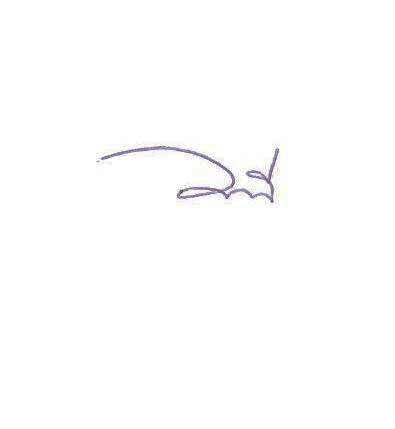 ,(ลงชื่อ)                        		 ผู้บันทึกรายงานการประชุม                                                    (นางวารุณี    มีอนันต์)                                                 เจ้าหน้าที่บริหารงานทั่วไป5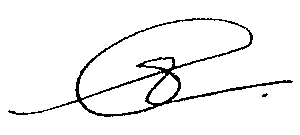      (ลงชื่อ)                                        ผู้ตรวจรายงานการประชุม                (นางสาวอมรา     โกศลสุรภูมิ)                                           หัวหน้าฝ่ายการประชุมและกิจการสภา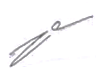     (ลงชื่อ)				 ผู้ตรวจ / ทาน           				        (นายอดิศักดิ์  สมจิตต์)					                  หัวหน้าสำนักปลัดเทศบาล	